	В соответствии с Законом Чувашской Республики от 26 ноября 2020 г. № 102 «О Стратегии социально - экономического развития Чувашской Республики до 2035 года, руководствуясь Федеральным Законом от 6 октября 2003 г. № 131-ФЗ «Об общих принципах организации местного самоуправления Российской Федерации», администрация Цивильского муниципального округа Чувашской Республики ПОСТАНОВЛЯЕТ:	1. Утвердить прилагаемую муниципальную программу Цивильского муниципального округа Чувашской Республики "Развитие транспортной системы" (далее - Муниципальная программа).	2. Утвердить ответственным исполнителем Муниципальной программы Отдел строительства, дорожного хозяйства и ЖКХ Управления по благоустройству и развитию территорий администрации Цивильского муниципального округа Чувашской Республики.	3. Финансовому отделу администрации Цивильского муниципального округа Чувашской Республики при формировании проекта бюджета Цивильского муниципального округа Чувашской Республики на очередной финансовый год и плановый период предусматривать бюджетные ассигнования на реализацию Муниципальной программы.	4. Контроль за выполнением настоящего постановления возложить на Управление по благоустройству и развитию территорий администрации Цивильского муниципального округа Чувашской Республики.	5. С 01 января 2023 года признать утратившим силу постановление администрации Цивильского района Чувашской Республики от 04.02.2021 г.№36 "Об утверждении муниципальной программы Цивильского района Чувашской Республики «Развитие транспортной системы Цивильского района Чувашской Республики»;	6. Настоящее постановление вступает в силу после его официального опубликования (обнародования) и распространяется на правоотношения, возникшие с 1 января 2023 года.Глава Цивильскогомуниципального округа                                                                          А.В. ИвановМуниципальная программа Цивильского муниципального округа Чувашской Республики«Развитие транспортной системы»Паспортмуниципальной программы Цивильского муниципального округа Чувашской Республики «Развитие транспортной системы»Раздел I. Приоритеты Муниципальной политики в сфере реализации Муниципальной программы, цели, задачи, описание сроков и этапов реализации Муниципальной программы	Приоритеты Муниципальной политики в сфере дорожного хозяйства и транспортного комплекса определены Стратегией национальной безопасности Российской Федерации, утвержденной Указом Президента Российской Федерации от 31 декабря 2015 г. № 683, национальными целями и стратегическими задачами развития Российской Федерации на период до 2024 года, обозначенными в Указе Президента Российской Федерации от 7 мая 2018 г. № 204, ежегодными посланиями Главы Чувашской Республики Государственному Совету Чувашской Республики, Стратегией социально-экономического развития Цивильского муниципального округа Чувашской Республики до 2035 года, утвержденной Решение Собрания депутатов Цивильского муниципального округа Чувашской Республики от 27 июня 2019 г. № 39-03.	Целью Муниципальной программы Цивильского муниципального округа Чувашской Республики «Развитие транспортной системы Цивильского муниципального округа Чувашской Республики» (далее - Муниципальная программа) является формирование развитой сети автомобильных дорог и обеспечение доступности для населения безопасных и качественных транспортных услуг, способствующих повышению конкурентоспособности Цивильского муниципального округа Чувашской Республики.	Для достижения поставленных целей необходимо решение следующих задач:	увеличение доли автомобильных дорог общего пользования регионального и межмуниципального значения, соответствующих нормативным требованиям, в их общей протяженности не менее чем до 50 процентов (относительно их протяженности по состоянию на 31 декабря 2017 г.);	снижение доли автомобильных дорог общего пользования регионального и межмуниципального значения, работающих в режиме перегрузки, в их общей протяженности на 10 процентов по сравнению с 2017 годом;	снижение количества мест концентрации дорожно-транспортных происшествий (аварийно-опасных участков) на дорожной сети в два раза по сравнению с 2017 годом;	доведение в городских агломерациях доли протяженности автомобильных дорог, соответствующих нормативным требованиям, в их общей протяженности до 85 процентов;	увеличение доли протяженности автомобильных дорог общего пользования местного значения, соответствующих нормативным требованиям, в их общей протяженности;	снижение доли протяженности автомобильных дорог общего пользования местного значения, работающих в режиме перегрузки, в их общей протяженности;	снижение количества мест концентрации дорожно-транспортных происшествий (аварийно-опасных участков) на автомобильных дорогах общего пользования местного значения;	повышение надежности и доступности услуг по перевозке пассажирским транспортом для населения Цивильского муниципального округа Чувашской Республики;	обеспечение развития малого и среднего предпринимательства в сфере транспорта;снижение смертности от дорожно-транспортных происшествий и количества дорожно-транспортных происшествий с пострадавшими;	расширение потребления на автомобильном транспорте компримированного природного газа в качестве моторного топлива.	Муниципальная программа будет реализовываться в 2021 - 2035 годах в три этапа:	1 этап - 2021 - 2025 годы;	2 этап - 2026 - 2030 годы;	3 этап - 2031 - 2035 годы.	Сведения о целевых показателях (индикаторах) Муниципальной программы, подпрограмм Муниципальной программы и их значениях приведены в приложении № 1 к Муниципальной программе.	Перечень целевых показателей (индикаторов) носит открытый характер и предусматривает возможность корректировки в случае потери информативности целевого показателя (индикатора) (достижения максимального значения) и изменения приоритетов Муниципальной политики в рассматриваемой сфере.Раздел II. Обобщенная характеристика основных мероприятий подпрограмм Муниципальной программы	Выстроенная в рамках Муниципальной программы система целевых ориентиров (цели, задачи, ожидаемые результаты) представляет собой четкую согласованную структуру, посредством которой установлена прозрачная и понятная связь реализации отдельных мероприятий с достижением конкретных целей на всех уровнях Муниципальной программы.	Задачи Муниципальной программы будут решаться в рамках четырех подпрограмм.	Подпрограмма «Безопасные и качественные автомобильные дороги» объединяет семь основных мероприятий.	Основное мероприятие 1 включает внедрение автоматических пунктов весового и габаритного контроля на автомобильных дорогах общего пользования местного значения, внедрение камер фото- видеофиксации нарушений правил дорожного движения	Основное мероприятие 2 «Содержание, проведение диагностики и проектирование автомобильных дорог общего пользования местного значения и строительство площадок для передвижных постов весового контроля» включает содержание, проведение диагностики и проектирование по капитальному ремонту и ремонту автомобильных дорог общего пользования местного значения, проектирование строительства и реконструкции автомобильных дорог общего пользования местного значения и строительство площадок для передвижных постов весового контроля.	Основное мероприятие 3 «Мероприятия, реализуемые с привлечением межбюджетных трансфертов бюджетам другого уровня» включает мероприятия по капитальному ремонту, ремонту и содержанию автомобильных дорог общего пользования местного значения вне границ населенных пунктов в границах муниципального района, в границах населенных пунктов поселения, в границах городского округа, а также по капитальному ремонту и ремонту дворовых территорий многоквартирных домов, проездов к дворовым территориям многоквартирных домов населенных пунктов и строительству.	Основное мероприятие 4 «Содействие развитию конкуренции в сфере дорожной деятельности» направлено на обеспечение конкурентной среды на рынке работ, связанных с осуществлением дорожной деятельности в отношении автомобильных дорог общего пользования.	Подпрограмма «Безопасность дорожного движения» включает в себя два основных мероприятия:	Основное мероприятие 1 «Реализация мероприятий регионального проекта «Безопасность дорожного движения», которое включает в себя:	приобретение электронной техники и оборудования для обучения детей разных возрастных групп безопасному поведению на дороге;	приобретение наглядных учебных и методических материалов для организаций, осуществляющих обучение детей, работу по профилактике детского дорожно-транспортного травматизма, обеспечение учащихся световозвращающими элементами;	ежегодное проведение конкурсов, мероприятий, направленных на повышение безопасности дорожного движения и культуры поведения детей на дороге;	развитие системы предупреждения опасного поведения участников дорожного движения;создание условий для вовлечения детей и молодежи в деятельность по повышению безопасности дорожного движения;	организацию системы оказания методической помощи родителям в вопросах обучения детей правилам дорожного движения и навыкам безопасного поведения на дорогах;	развитие системы автоматического контроля и выявления нарушений правил дорожного движения;	развитие системы оказания медицинской помощи пострадавшим в дорожно-транспортных происшествиях	Основное мероприятие 2 «Обустройство и совершенствование опасных участков автомобильных дорог на территории Цивильского муниципального округа Чувашской Республики»Раздел III. Обоснование объема финансовых ресурсов, необходимых для реализации Муниципальной программы (с расшифровкой по источникам финансирования, по этапам и годам реализации Муниципальной программы)	Расходы Муниципальной программы формируются за счет средств федерального бюджета, республиканского бюджета Чувашской Республики, бюджета муниципального округа и средств внебюджетных источников.	Общий объем финансирования Муниципальной программы в 2023 - 2035 годах составит 1600391,0 тыс. рублей, в том числе средства:	федерального бюджета – 0,0 тыс. рублей;	республиканского бюджета Чувашской Республики – 1112662,7 тыс. рублей;	бюджета муниципального округа – 487728,3 тыс. рублей;	внебюджетных источников - 0,0 тыс. рублей.	Прогнозируемый объем финансирования Муниципальной программы на 1 этапе (в 2021 - 2025 годах) составит 317770,0 тыс. рублей, в том числе:в 2023 году – 108351,2 тыс. рублей;в 2024 году – 104620,9 тыс. рублей;в 2025 году – 104797,9 тыс. рублей;из них средства:федерального бюджета - 0,0 тыс. рублей (0,0 процента), в том числе:в 2023 году - 0,0 тыс. рублей;в 2024 году - 0,0 тыс. рублей;в 2025 году - 0,0 тыс. рублей;республиканского бюджета Чувашской Республики – 220733,7 тыс. рублей (69,5 процента), в том числе:в 2023 году – 74981,7 тыс. рублей;в 2024 году – 72876,0 тыс. рублей;в 2025 году - 72876,0 тыс. рублей;бюджета муниципального округа – 97036,3 тыс. рублей (30,5 процента), в том числе:в 2023 году – 33369,5 тыс. рублей;в 2024 году – 31744,9 тыс. рублей;в 2025 году – 31921,9 тыс. рублей;внебюджетных источников - 0,0 тыс. рублей (0,0 процента), в том числе:в 2023 году - 0,0 тыс. рублей;в 2024 году - 0,0 тыс. рублей;в 2025 году - 0,0 тыс. рублей.	На 2 этапе (в 2026 - 2030 годах) объем финансирования Муниципальной программы составит 577796,4 тыс. рублей, из них средства:	федерального бюджета - 0,0 тыс. рублей (0,0 процента);	республиканского бюджета Чувашской Республики – 401797,1 тыс. рублей (69,6 процента);	бюджета муниципального округа – 175999,3 тыс. рублей (30,4 процента);	внебюджетных источников - 0,0 тыс. рублей (0,0 процента).	На 3 этапе (в 2031 - 2035 годах) объем финансирования Муниципальной программы составит 704824,6 тыс. рублей, из них средства:	федерального бюджета - 0,0 тыс. рублей (0,0 процента);	республиканского бюджета Чувашской Республики – 490131,9 тыс. рублей (69,6 процента);	бюджета муниципального округа – 214692,7 тыс. рублей (30,4 процента);	внебюджетных источников - 0,0 тыс. рублей (0,0 процента).	Объемы финансирования Муниципальной программы подлежат ежегодному уточнению исходя из реальных возможностей бюджетов всех уровней.	Ресурсное обеспечение и прогнозная (справочная) оценка расходов за счет всех источников финансирования реализации Муниципальной программы приведены в приложении № 2 к Муниципальной программе.	В Муниципальную программу включены подпрограммы согласно приложениям №№ 3,4 к Муниципальной программе.Подпрограмма «Безопасные и качественные автомобильные дороги» муниципальной программы Цивильского муниципального округа Чувашской Республики «Развитие транспортной системы»Паспорт подпрограммыРаздел I. Приоритеты и цели подпрограммы, общая характеристика участия органов местного самоуправления муниципальных районов и городских округов в реализации подпрограммы	Автомобильная дорога - объект транспортной инфраструктуры, предназначенный для движения транспортных средств и включающий в себя земельные участки в границах полосы отвода автомобильной дороги и расположенные на них или под ними конструктивные элементы (дорожное полотно, дорожное покрытие и подобные элементы) и дорожные сооружения, являющиеся ее технологической частью, - защитные дорожные сооружения, искусственные дорожные сооружения, производственные объекты, элементы обустройства автомобильных дорог.	Протяженность автомобильных дорог общего пользования федерального, регионального, межмуниципального и местного значения, расположенных на территории Цивильского муниципального округа Чувашской Республики на 31 декабря 2019 г. составляла 738,8 км, в том числе:	54,0 км - федерального значения;	684,8 км - регионального, межмуниципального и местного значения, из них:	32,0 км - регионального и межмуниципального значения;	652,8 км - местного значения, из них:	652,8 км - местного значения в границах Цивильского муниципального округа Чувашской Республики;	273,4 км - местного значения вне границ населенных пунктов в границах Цивильского муниципального округа Чувашской Республики;	379,4 км - местного значения в границах населенных пунктов Цивильского муниципального округа Чувашской Республики.	Из 652,8 км автомобильных дорог общего пользования местного значения соответствует нормативным требованиям к их транспортно-эксплуатационному состоянию 204,2 км местного значения – 31,3 процента, из них:	145,8 км местного значения вне границ населенных пунктов в границах муниципального округа – 53,3 процента;	58,4 км местного значения в границах населенных пунктов – 15,4 процента.	Основная сеть автомобильных дорог в Цивильском районе Чувашской Республики Чувашской Республике была сформирована в 80-е годы прошлого столетия. Конструкции проезжей части дорог, мосты были рассчитаны на пропуск выпускавшихся отечественной промышленностью автомобилей с нагрузкой 6-10 тонн на ось, что не соответствует современным требованиям и приводит к ускоренному износу автомобильных дорог при движении автотранспортных средств, эксплуатируемых в настоящее время. Более половины автомобильных дорог местного значения и мостовых сооружений на них требует совершенствования прочностных характеристик.	Важнейшим событием для дорожной отрасли стало создание в 2012 году Дорожного фонда Чувашской Республики, который, аккумулируя целевые средства, направляемые на дорожную деятельность, является надежным источником финансирования.	В соответствии с Бюджетным кодексом Российской Федерации с 2014 года решениями представительных органов муниципальных образований Цивильского муниципального округа Чувашской Республики созданы муниципальные дорожные фонды. Концентрация средств в дорожных фондах позволит улучшить состояние автомобильных дорог местного значения, повысит качество жизни населения.	Все эти факторы в совокупности вызывают необходимость обеспечения существенно более высоких требований к техническому уровню и эксплуатационному состоянию дорог и дорожных сооружений, разработки и применения в этих целях новых технических норм, прогрессивных технических решений, дорожных технологий и материалов, систем организации движения, отвечающих современным потребностям. В этих условиях развитие инновационной деятельности в дорожном хозяйстве приобретает особую актуальность.	При ремонте автомобильных дорог используются новые виды геосинтетических материалов для армирования асфальтобетонного покрытия (разнообразные геосетки и нетканые синтетические материалы), георешетки и габионы (для укрепления откосов при устройстве подпорных стенок, для укрепления основания дорожной одежды, для предотвращения размывов насыпи и берегоукрепления), применяются различные виды ресайклинга (регенерации асфальтобетонного покрытия) и фрезерования, новые технологии шероховатой поверхностной обработки, различные добавки для улучшения характеристик асфальтобетона (в том числе придающие покрытию противогололедные свойства), новые виды асфальтобетона с улучшенными характеристиками. Используются также новые технологии для выполнения ямочного ремонта, материалы и технологии для нанесения дорожной разметки.	Для ремонта мостовых сооружений разработаны и применяются новые материалы и технологии гидроизоляции, прогрессивные конструкции деформационных швов и т.д.	При содержании мостовых сооружений широко используются специальные составы для обеспечения коррозионной стойкости, ремонта разрушений и сколов бетона, а также его защиты.	Для оценки состояния автомобильных дорог разработаны и используются современные диагностические дорожные лаборатории, системы видеопаспортизации и видеодиагностики.	Применение прогрессивных технологий ремонта и содержания автомобильных дорог и дорожных сооружений способствует улучшению транспортно-эксплуатационных показателей дорожной сети, повышению безопасности дорожного движения и снижению негативного воздействия автомобильного транспорта на окружающую среду. Использование новых технологий, в первую очередь на участках с отложенным ремонтом, диктует необходимость применения новейшей техники.	При внедрении инновационной продукции и технологий в полном объеме в дорожном хозяйстве может быть достигнут значительный экономический эффект за счет увеличения долговечности дорог, сокращения себестоимости перевозок и повышения безопасности движения.	Для нормального функционирования населенных пунктов большое значение имеет развитие благоустройства внутриквартальных и дворовых территорий. При благоустройстве внутриквартальных и дворовых территорий необходим комплексный подход. Комплексное благоустройство дворовых территорий включает в себя ремонт дворовых территорий многоквартирных домов, проездов к дворовым территориям многоквартирных домов, устройство детских, спортивных площадок, а также озеленение с устройством газонов, санитарной обрезкой, посадкой деревьев и кустарников.	Приоритетным направлением государственной политики в дорожной отрасли является выполнение Указа Президента Российской Федерации от 7 мая 2018 г. № 204 «О национальных целях и стратегических задачах развития Российской Федерации на период до 2024 года», устанавливающего национальный проект «Безопасные и качественные автомобильные дороги», в целях реализации которого в муниципальную программу Цивильского муниципального округа Чувашской Республики «Развитие транспортной системы» включена подпрограмма «Безопасные и качественные автомобильные дороги» (далее - подпрограмма).	Основными целями подпрограммы являются:	увеличение доли автомобильных дорог общего пользования местного значения, соответствующих нормативным требованиям, в их общей протяженности;	снижение количества мест концентрации дорожно-транспортных происшествий (аварийно-опасных участков) на автомобильных дорогах общего пользования местного значения.	Достижению поставленных в подпрограмме целей способствует решение следующих задач:	обеспечение функционирования сети автомобильных дорог общего пользования местного значения;	содействие развитию конкуренции в сфере дорожной деятельности.	Ресурсное обеспечение реализации подпрограммы за счет всех источников финансирования приведено в приложении № 1 к настоящей подпрограмме.	Подпрограмма отражает участие органов местного самоуправления сельских и городского Цивильского муниципального округа Чувашской Республики в реализации мероприятий подпрограммы по финансированию строительства, реконструкции, капитального ремонта, ремонта и содержания автомобильных дорог общего пользования местного значения.Раздел II. Перечень и сведения о целевых показателях (индикаторах) подпрограммы с расшифровкой плановых значений по годам ее реализации	В результате реализации мероприятий подпрограммы «Безопасные и качественные автомобильные дороги» ожидается достижение к 2036 году следующих целевых показателей (индикаторов):	1) протяженность автомобильных дорог общего пользования местного значения на территории Цивильского муниципального округа Чувашской Республики:в 2023 году - 652,8 км;в 2024 году - 652,8 км;в 2025 году - 652,8 км;в 2030 году - 652,8 км;в 2035 году - 652,8 км;	1.1) протяженность автомобильных дорог общего пользования местного значения вне границ населенных пунктов в границах муниципального округа:в 2023 году - 273,4 км;в 2024 году - 273,4 км;в 2025 году - 273,4 км;в 2030 году - 273,4 км;в 2035 году - 273,4 км;	1.2) протяженность автомобильных дорог общего пользования местного значения в границах населенных пунктов:в 2023 году - 379,4 км;в 2024 году - 379,4 км;в 2025 году - 379,4 км;в 2030 году - 379,4 км;в 2035 году - 379,4 км;	2) протяженность автомобильных дорог общего пользования местного значения на территории Цивильского муниципального округа Чувашской Республики, находящихся в нормативном состоянии:в 2023 году - 207,2 км;в 2024 году - 208,7 км;в 2025 году - 210,2 кмв 2030 году - 216,2 км;в 2035 году - 222,2 км;	2.1) протяженность автомобильных дорог общего пользования местного значения вне границ населенных пунктов в границах муниципального округа, находящихся в нормативном состоянии:в 2023 году - 146,8 км;в 2024 году - 147,3 км;в 2025 году - 147,8 км;в 2030 году - 149,8 км;в 2035 году - 151,8 км;	2.2) протяженность автомобильных дорог общего пользования местного значения в границах населенных пунктов, находящихся в нормативном состоянии:в 2023 году - 60,4 км;в 2024 году - 61,4 км;в 2025 году - 62,4 км;в 2030 году - 66,4 км;в 2035 году - 70,4 км;	3) доля протяженности автомобильных дорог общего пользования местного значения на территории Цивильского муниципального округа Чувашской Республики, соответствующих нормативным требованиям, в их общей протяженности:в 2023 году - 31,7 процента;в 2024 году - 32,0 процента;в 2025 году - 32,2 процента;в 2030 году - 33,1 процента;в 2035 году - 34,0 процента;	3.1) доля автомобильных дорог общего пользования местного значения вне границ населенных пунктов в границах муниципального округа, соответствующих нормативным требованиям, в их общей протяженности:в 2023 году - 53,7 процента;в 2024 году - 53,9 процента;в 2025 году - 54,1 процента;в 2030 году - 54,8 процента;в 2035 году - 55,5 процента;	3.2) доля автомобильных дорог общего пользования местного значения в границах населенных пунктов, соответствующих нормативным требованиям, в их общей протяженности:в 2023 году – 15,9 процента;в 2024 году – 16,2 процента;в 2025 году – 16,4 процента;в 2030 году – 17,5 процента;в 2035 году – 18,6 процента;	4) протяженность автомобильных дорог общего пользования местного значения, в отношении которых проведены работы по капитальному ремонту или ремонту:в 2023 году - 1,5 км;в 2024 году - 1,5 км;в 2025 году - 1,5 км;в 2030 году - 6,0 км;в 2035 году - 6,0 км;	4.1) протяженность автомобильных дорог общего пользования местного значения вне границ населенных пунктов в границах муниципального округа, в отношении которых проведены работы по капитальному ремонту или ремонту:в 2023 году - 0,5 км;в 2024 году - 0,5 км;в 2025 году - 0,5 км;в 2030 году - 2,0 км;в 2035 году - 2,0 км;	4.2) протяженность автомобильных дорог общего пользования местного значения в границах населенных пунктов, в отношении которых проведены работы по капитальному ремонту или ремонту:в 2023 году - 1,0 км;в 2024 году - 1,0 км;в 2025 году - 1,0 км;в 2030 году – 4,0 км;в 2035 году – 4,0 км;	5) капитальный ремонт и ремонт дворовых территорий многоквартирных домов, проездов к дворовым территориям многоквартирных домов населенных пунктов:в 2023 году – 4/1700 шт./кв. м;в 2024 году – 4/1700 шт./кв. м;в 2025 году – 4/1700 шт./кв. м;в 2030 году – 4/1700 шт./кв. м;в 2035 году – 4/1700 шт./кв. м;	6) доля организаций частной формы собственности в сфере дорожной деятельности:в 2023 году - 100,0 процента;в 2024 году - 100,0 процента;в 2025 году - 100,0 процента;в 2030 году - 100,0 процента;в 2035 году - 100,0 процента.Раздел III. Характеристики основных мероприятий, мероприятий подпрограммы с указанием сроков и этапов их реализации	Основные мероприятия подпрограммы направлены на реализацию поставленных целей и решение задач подпрограммы и Муниципальной программы в целом.	Подпрограмма объединяет четыре основных мероприятий:	Основное мероприятие 1. Данное основное мероприятие предусмотрено во исполнение Указа Президента Российской Федерации от 7 мая 2018 г. № 204 «О национальных целях и стратегических задачах развития Российской Федерации на период до 2024 года».	Мероприятие 1.1. Внедрение автоматических пунктов весового и габаритного контроля на автомобильных дорогах общего пользования местного значения.	Реализация мероприятия предусматривает создание автоматизированной системы весового и габаритного контроля транспортных средств на территории Цивильского муниципального округа Чувашской Республики в целях сохранности автомобильных дорог общего пользования.	Мероприятие 1.2. Внедрение камер фотовидеофиксации нарушений правил дорожного движения.	Реализация мероприятия предусматривает широкое внедрение современных средств контроля за соблюдением правил дорожного движения, обеспечение соблюдения участниками дорожного движения требований правил дорожного движения с применением систем фиксации административных правонарушений в области дорожного движения, работающих в автоматическом режиме, специальными техническими средствами - камерами фотовидеофиксации.	Основное мероприятие 2. Содержание, проведение диагностики и проектирование автомобильных дорог общего пользования местного значения и строительство площадок для передвижных постов весового контроля.	Мероприятие 2.1. Содержание, проведение диагностики и проектирование по капитальному ремонту и ремонту автомобильных дорог общего пользования местного значения.	Реализация мероприятия предусматривает выполнение работ по диагностике и содержанию автомобильных дорог, а также разработку проектно-сметной документации по ремонту и капитальному ремонту автомобильных дорог общего пользования местного значения.	Мероприятие 2.2. Проектирование строительства и реконструкции автомобильных дорог общего пользования местного значения и строительство площадок для передвижных постов весового контроля.	Реализация мероприятия предусматривает выполнение работ по разработке проектно-сметной документации на строительство и реконструкцию автомобильных дорог общего пользования местного значения с устройством наружного освещения, пешеходных переходов, остановочных пунктов и тротуаров, а также строительство площадок для передвижных постов весового контроля.	Основное мероприятие 3. Мероприятия, реализуемые с привлечением межбюджетных трансфертов бюджетам другого уровня.	Мероприятие 3.1. Капитальный ремонт, ремонт и содержание автомобильных дорог общего пользования местного значения вне границ населенных пунктов в границах муниципального округа.	Реализация мероприятия предусматривает приведение в нормативное состояние автомобильных дорог общего пользования местного значения вне границ населенных пунктов в границах муниципального округа, не отвечающих нормативным требованиям, поддержание надлежащего технического состояния автомобильных дорог, а также организацию и обеспечение безопасности дорожного движения путем выполнения:	- комплекса работ по замене и (или) восстановлению конструктивных элементов автомобильной дороги, дорожных сооружений и (или) их частей, выполнение которых осуществляется в пределах установленных допустимых значений и технических характеристик класса и категории автомобильной дороги и при выполнении которых затрагиваются конструктивные и иные характеристики надежности и безопасности автомобильной дороги и не изменяются границы полосы отвода автомобильной дороги;	- комплекса работ по восстановлению транспортно-эксплуатационных характеристик автомобильной дороги, при выполнении которых не затрагиваются конструктивные и иные характеристики надежности и безопасности автомобильной дороги;	- комплекса работ по поддержанию надлежащего технического состояния автомобильной дороги, оценке ее технического состояния, а также по организации и обеспечению безопасности дорожного движения.	Распределение между территориальными отделами Цивильского муниципального округа Чувашской Республики субсидий из республиканского бюджета Чувашской Республики на капитальный ремонт, ремонт и содержание автомобильных дорог общего пользования местного значения вне границ населенных пунктов в границах муниципального округа утверждается решением Собрания Депутатов Цивильского муниципального округа Чувашской Республики о бюджете Цивильского муниципального округа Чувашской Республики на очередной финансовый год и плановый период.	Мероприятие 3.1.1. Капитальный ремонт и ремонт автомобильных дорог общего пользования местного значения вне границ населенных пунктов в границах муниципального округа.	Реализация мероприятия предусматривает приведение в нормативное состояние автомобильных дорог общего пользования местного значения вне границ населенных пунктов в границах муниципального округа, не отвечающих нормативным требованиям, путем выполнения:комплекса работ по замене и (или) восстановлению конструктивных элементов автомобильной дороги, дорожных сооружений и (или) их частей, выполнение которых осуществляется в пределах установленных допустимых значений и технических характеристик класса и категории автомобильной дороги и при выполнении которых затрагиваются конструктивные и иные характеристики надежности и безопасности автомобильной дороги и не изменяются границы полосы отвода автомобильной дороги;	- комплекса работ по восстановлению транспортно-эксплуатационных характеристик автомобильной дороги, при выполнении которых не затрагиваются конструктивные и иные характеристики надежности и безопасности автомобильной дороги.	Распределение между территориальными отделами Цивильского муниципального округа Чувашской Республики субсидий из республиканского бюджета Чувашской Республики на капитальный ремонт и ремонт автомобильных дорог общего пользования местного значения вне границ населенных пунктов в границах муниципального округа утверждается решением Собрания Депутатов Цивильского муниципального округа Чувашской Республики о бюджете Цивильского муниципального округа Чувашской Республики на очередной финансовый год и плановый период.	Мероприятие 3.1.2. Содержание автомобильных дорог общего пользования местного значения вне границ населенных пунктов в границах муниципального округа.	Реализация мероприятия предусматривает поддержание надлежащего технического состояния автомобильных дорог общего пользования местного значения вне границ населенных пунктов в границах муниципального округа, а также организацию и обеспечение безопасности дорожного движения путем выполнения комплекса работ по поддержанию надлежащего технического состояния автомобильной дороги общего пользования местного значения вне границ населенных пунктов в границах муниципального округа, оценке ее технического состояния, а также по организации и обеспечению безопасности дорожного движения.	Распределение между территориальными отделами Цивильского муниципального округа Чувашской Республики субсидий из республиканского бюджета Чувашской Республики на содержание автомобильных дорог общего пользования местного значения вне границ населенных пунктов в границах муниципального округа утверждается решением Собрания Депутатов Цивильского муниципального округа Чувашской Республики о бюджете Цивильского муниципального округа Чувашской Республики на очередной финансовый год и плановый период.	Мероприятие 3.2. Капитальный ремонт, ремонт и содержание автомобильных дорог общего пользования местного значения в границах населенных пунктов.Реализация мероприятия предусматривает приведение в нормативное состояние автомобильных дорог общего пользования местного значения в границах населенных пунктов, не отвечающих нормативным требованиям, поддержание надлежащего технического состояния автомобильных дорог, а также организацию и обеспечение безопасности дорожного движения путем выполнения:	- комплекса работ по замене и (или) восстановлению конструктивных элементов автомобильной дороги, дорожных сооружений и (или) их частей, выполнение которых осуществляется в пределах установленных допустимых значений и технических характеристик класса и категории автомобильной дороги и при выполнении которых затрагиваются конструктивные и иные характеристики надежности и безопасности автомобильной дороги и не изменяются границы полосы отвода автомобильной дороги;	- комплекса работ по восстановлению транспортно-эксплуатационных характеристик автомобильной дороги, при выполнении которых не затрагиваются конструктивные и иные характеристики надежности и безопасности автомобильной дороги;	- комплекса работ по поддержанию надлежащего технического состояния автомобильной дороги, оценке ее технического состояния, а также по организации и обеспечению безопасности дорожного движения.	Распределение между территориальными отделами Цивильского муниципального округа Чувашской Республики субсидий из республиканского бюджета Чувашской Республики на капитальный ремонт, ремонт и содержание автомобильных дорог общего пользования местного значения в границах населенных пунктов утверждается решением Собрания Депутатов Цивильского муниципального округа Чувашской Республики о бюджете Цивильского муниципального округа Чувашской Республики на очередной финансовый год и плановый период.	Мероприятие 3.2.1. Капитальный ремонт и ремонт автомобильных дорог общего пользования местного значения в границах населенных пунктов.	Реализация мероприятия предусматривает приведение в нормативное состояние автомобильных дорог общего пользования местного значения в границах населенных пунктов, не отвечающих нормативным требованиям, путем выполнения:	- комплекса работ по замене и (или) восстановлению конструктивных элементов автомобильной дороги, дорожных сооружений и (или) их частей, выполнение которых осуществляется в пределах установленных допустимых значений и технических характеристик класса и категории автомобильной дороги общего пользования местного значения в границах населенного пункта и при выполнении которых затрагиваются конструктивные и иные характеристики надежности и безопасности автомобильной дороги и не изменяются границы полосы отвода автомобильной дороги общего пользования местного значения в границах населенного пункта;	- комплекса работ по восстановлению транспортно-эксплуатационных характеристик автомобильной дороги общего пользования местного значения в границах населенного пункта, при выполнении которых не затрагиваются конструктивные и иные характеристики надежности и безопасности автомобильной дороги.	Распределение между территориальными отделами Цивильского муниципального округа Чувашской Республики субсидий из республиканского бюджета Чувашской Республики на капитальный ремонт и ремонт автомобильных дорог общего пользования местного значения в границах населенных пунктов утверждается решением Собрания Депутатов Цивильского муниципального округа Чувашской Республики о бюджете Цивильского муниципального округа Чувашской Республики на очередной финансовый год и плановый период.	Мероприятие 3.2.2. Содержание автомобильных дорог общего пользования местного значения в границах населенных пунктов.	Реализация мероприятия предусматривает поддержание надлежащего технического состояния автомобильных дорог общего пользования местного значения в границах населенных пунктов, а также организацию и обеспечение безопасности дорожного движения путем выполнения комплекса работ по поддержанию надлежащего технического состояния автомобильной дороги общего пользования местного значения в границах населенных пунктов, оценке ее технического состояния, а также по организации и обеспечению безопасности дорожного движения.	Распределение между территориальными отделами Цивильского муниципального округа Чувашской Республики субсидий из республиканского бюджета Чувашской Республики на содержание автомобильных дорог общего пользования местного значения в границах населенных пунктов утверждается решением Собрания Депутатов Цивильского муниципального округа Чувашской Республики о бюджете Цивильского муниципального округа Чувашской Республики на очередной финансовый год и плановый период.	Мероприятие 3.3. Капитальный ремонт и ремонт дворовых территорий многоквартирных домов, проездов к дворовым территориям многоквартирных домов населенных пунктов.	Реализация мероприятия предусматривает решение задач по улучшению жизнедеятельности населения в результате проведенных мероприятий по капитальному ремонту и ремонту дворовых территорий многоквартирных домов, проездов к дворовым территориям многоквартирных домов населенных пунктов, разработанных по итогам обследования дворовых территорий, составления перечня дворовых территорий и проездов к ним, требующих выполнения ремонтных работ.	Распределение между администрациями городского субсидий из республиканского бюджета Чувашской Республики на капитальный ремонт и ремонт дворовых территорий многоквартирных домов, проездов к дворовым территориям многоквартирных домов населенных пунктов утверждается решением Собрания Депутатов Цивильского муниципального округа Чувашской Республики о бюджете Цивильского муниципального округа Чувашской на очередной финансовый год и плановый период.	Основное мероприятие 4. Содействие развитию конкуренции в сфере дорожной деятельности.	Реализация мероприятия предусматривает поддержание показателя по развитию конкуренции в сфере дорожной деятельности на уровне 100 процентов, так как в дорожной отрасли работы выполняют организации частной формы собственности. Создание организаций государственной формы собственности, осуществляющих свою деятельность в сфере дорожной деятельности, не планируется.	Подпрограмма реализуется в период с 2023 по 2035 год в три этапа:	1 этап - 2023 - 2025 годы;	2 этап - 2026 - 2030 годы;	3 этап - 2031 - 2035 годы.Раздел IV. Обоснование объема финансовых ресурсов, необходимых для реализации подпрограммы (с расшифровкой по источникам финансирования, этапам и годам реализации подпрограммы)	Общий объем финансирования подпрограммы в 2023 - 2035 годах составит 1557417,0 тыс. рублей, в том числе средства:	федерального бюджета – 0,0 тыс. рублей;	республиканского бюджета Чувашской Республики – 1112662,7 тыс. рублей;	бюджета муниципального округа - 444754,3 тыс. рублей;	внебюджетных источников - 0,0 тыс. рублей.	Прогнозируемый объем финансирования подпрограммы на 1 этапе (в 2023 - 2025 годах) составит 309310,0 тыс. рублей, в том числе:	в 2023 году – 105531,2 тыс. рублей;	в 2024 году – 101800,9 тыс. рублей;	в 2025 году – 101977,9 тыс. рублей	из них средства:	федерального бюджета – 0,0 тыс. рублей (0,0 процента), в том числе:	в 2023 году - 0,0 тыс. рублей;	в 2024 году - 0,0 тыс. рублей;	в 2025 году - 0,0 тыс. рублей;	республиканского бюджета Чувашской Республики – 220733,7 тыс. рублей (71,3 процента), в том числе:	в 2023 году – 74981,7 тыс. рублей;	в 2024 году – 72876,0 тыс. рублей;	в 2025 году – 72876,0 тыс. рублей;	бюджета муниципального округа – 88576,3 тыс. рублей (28,7 процента), в том числе:	в 2023 году – 30549,5 тыс. рублей;	в 2024 году – 28924,9 тыс. рублей;	в 2025 году – 29101,9 тыс. рублей;	внебюджетных источников - 0,0 тыс. рублей (0,0 процента), в том числе:	в 2023 году - 0,0 тыс. рублей;	в 2024 году - 0,0 тыс. рублей;	в 2025 году - 0,0 тыс. рублей.	На 2 этапе (в 2026 - 2030 годах) объем финансирования подпрограммы составит 562248,5 тыс. рублей, из них средства:	федерального бюджета – 0,0 тыс. рублей (0,0 процента);	республиканского бюджета Чувашской Республики – 401797,1 тыс. рублей (71,4 процента);	бюджета муниципального округа – 160451,4 тыс. рублей (28,6 процента);	внебюджетных источников – 0,0 тыс. рублей (0,0 процента).	На 3 этапе (в 2031 - 2035 годах) объем финансирования подпрограммы составит 685858,5 тыс. рублей, из них средства:	федерального бюджета – 0,0 тыс. рублей (0,0 процента);	республиканского бюджета Чувашской Республики – 490131,9 тыс. рублей (71,4 процента);	бюджета муниципального округа – 195726,6 тыс. рублей (28,6 процента)	внебюджетных источников – 0,0 тыс. рублей (0,0 процента).	Объемы финансирования подпрограммы подлежат ежегодному уточнению исходя из реальных возможностей бюджетов всех уровней.	Ресурсное обеспечение подпрограммы за счет всех источников финансирования приведено в приложении № 1 к настоящей подпрограмме и ежегодно будет уточняться.Подпрограмма«Безопасность дорожного движения» муниципальной программы Цивильского муниципального округа Чувашской Республики «Развитие транспортной системы»Паспорт подпрограммыРаздел I. Приоритеты и цели подпрограммы, общая характеристика Цивильского муниципального округа Чувашской Республики в реализации подпрограммы	Целью подпрограммы является снижение смертности от дорожно-транспортных происшествий и количества дорожно-транспортных происшествий с пострадавшими.	Численность населения в Цивильском муниципальном округе Чувашской Республике на 1 января 2019 г. составляла 35375 человек, количество погибших в дорожно-транспортных происшествиях за 2019 год составило 7 человек (на 100 тыс. человек населения количество погибших составило 20 человек).	По состоянию на 1 января 2020 г. численность населения сократилась на 448 человек и составила 34927 человек, количество погибших в дорожно-транспортных происшествиях за январь - декабрь 2020 года составило 7 человек (на 100 тыс. человек населения количество погибших - 20 человек).	В результате реализации подпрограммы ожидается достижение следующих результатов:	- сохранение жизни и здоровья участников дорожного движения;	- формирование знаний и навыков безопасного дорожного движения;	- обеспечение безопасных дорожных условий для движения транспорта и пешеходов;	- обеспечение оперативности и качества оказания медицинской помощи пострадавшим в дорожно-транспортных происшествиях.	Подпрограмма отражает участие Цивильского муниципального округа в реализации мероприятий подпрограммы, направленных на обеспечение безопасности дорожного движения.	Основные направления реализации муниципальных программ по обеспечению безопасности дорожного движения:	- предотвращение дорожно-транспортных происшествий;	- снижение тяжести травм в дорожно-транспортных происшествиях;	- повышение правосознания и ответственности участников дорожного движения.Раздел II. Перечень и сведения о целевых показателях (индикаторах) подпрограммы с расшифровкой плановых значений по годам ее реализации	Целевыми показателями (индикаторами) подпрограммы являются:	- количество погибших в дорожно-транспортных происшествиях;	- сокращение числа лиц, погибших в дорожно-транспортных происшествиях, до 4 человек, или на 73,0 процента по сравнению с 2017 годом (на 11 человек);	- снижение смертности среди детей от дорожно-транспортных происшествий на 100,0 процента по сравнению с 2017 годом (на 4 ребенка);	- снижение социального риска (числа лиц, погибших в дорожно-транспортных происшествиях, на 100 тыс. населения) до 12 человек, или на 71,3 процента по сравнению с 2017 годом (на 30 человек);	- снижение транспортного риска (числа лиц, погибших в дорожно-транспортных происшествиях, на 10 тыс. транспортных средств) до 1 человека, или на 79,2 процента по сравнению с 2017 годом (на 3,8 человека).	В результате реализации мероприятий подпрограммы ожидается достижение к 2036 году следующих целевых показателей (индикаторов):количество погибших в дорожно-транспортных происшествиях:в 2023 году – 20,6 человека на 100 тыс. населения;в 2024 году – 12,0 человека на 100 тыс. населения;в 2025 году – 11,0 человека на 100 тыс. населения;в 2030 году – 8,0 человека на 100 тыс. населения;в 2035 году – 4,0 человека на 100 тыс. населения;сокращение числа лиц, погибших в дорожно-транспортных происшествиях:в 2023 году - 6 человека;в 2024 году - 4 человек;в 2025 году - 2 человек;в 2030 году - 1 человек;в 2035 году - 1 человек;снижение смертности среди детей от дорожно-транспортных происшествий:в 2023 году - 2 человека;в 2024 году - 2 человека;в 2025 году - 0 человек;в 2030 году - 0 человек;в 2035 году - 0 человек;снижение социального риска:в 2023 году - 5 человек;в 2024 году - 4 человека;в 2025 году - 3 человека;в 2030 году - 2 человека;в 2035 году - 2 человека;снижение транспортного риска:в 2023 году - 1,8 человека;в 2024 году - 1,4 человека;в 2025 году - 1 человек;в 2030 году - 1 человек;в 2035 году - 1 человек.Раздел III. Характеристика основных мероприятий, мероприятий подпрограммы с указанием сроков и этапов их реализации	Основные мероприятия подпрограммы направлены на реализацию поставленных целей и задач подпрограммы:	Основное мероприятие 1. Реализация мероприятий регионального проекта «Безопасность дорожного движения» предусматривает осуществление следующих мероприятий:	Мероприятие 1.1. Развитие системы автоматического контроля и выявления нарушений правил дорожного движения.	Реализация данного мероприятия предусматривает:	приобретение оборудования и материалов для изготовления муляжей стационарных комплексов фото- и видеофиксации нарушений скоростного режима;	ввод в эксплуатацию и обслуживание стационарных комплексов автоматической фото- и видеофиксации нарушений правил дорожного движения и муляжей	Мероприятие 1.2. Обеспечение безопасности участия детей в дорожном движении.	Реализация данного мероприятия предусматривает:	оснащение дошкольных образовательных организаций Цивильского муниципального округа оборудованием, позволяющим в игровой форме формировать навыки безопасного поведения на улично-дорожной сети;	обучение детей и подростков правилам дорожного движения, формирование у детей навыков безопасного поведения на дорогах, укрепление дисциплины и контроль участия детей в дорожном движении, создание условий для безопасного участия детей в дорожном движении, в том числе:	оборудование в дошкольных образовательных организациях и общеобразовательных организациях уголков дорожного движения, организация на их базе воспитательной работы по пропаганде культуры поведения участников дорожного движения;	оснащение дошкольных образовательных организаций настольными обучающими играми, методическими и наглядными пособиями по правилам дорожного движения, Приобретение электронной техники и оборудования для обучения детей разных возрастных категорий безопасному поведению на дороге;	изготовление и распространение световозвращающих приспособлений в среде воспитанников и учащихся младших классов общеобразовательных организаций (фликеры, значки);	распространение печатных и электронных пособий по безопасному поведению на дорогах;изготовление и размещение тематической социальной рекламы, баннеров, информационных щитов;	создание и распространение учебно-методических и наглядных пособий;	проведение информационно-пропагандистских кампаний;	организацию в печатных средствах массовой информации специальных тематических рубрик;	проведение (обеспечение участия детей) следующих конкурсов, фестивалей, слетов: Спартакиады школьников Чувашской Республики по спортивно-прикладным видам спорта; Всероссийского конкурса юных инспекторов движения «Безопасное колесо»; Межгосударственного слета юных инспекторов движения; Республиканского фестиваля юных инспекторов движения; Республиканского конкурса флэш-мобов юных инспекторов движения; Республиканского конкурса юных инспекторов движения «Безопасное колесо»; Республиканского конкурса КВН юных инспекторов движения; Республиканского конкурса видеороликов «История нашего отряда юных инспекторов движения»; Республиканского фестиваля юных инспекторов движения «Вместе в ГТО»; Республиканского конкурса по пропаганде ношения световозвращающих элементов; Республиканского конкурса на лучшую разработку дидактической игры по правилам дорожного движения; Республиканского конкурса на лучшую рекламу по профилактике детского травматизма и др;	Мероприятие 1.3. Развитие системы оказания медицинской помощи пострадавшим в дорожно-транспортных происшествиях.	Реализация данного мероприятия предусматривает:	обучение категорированных групп населения практическим навыкам оказания медицинской помощи;	разработку и реализацию комплекса мероприятий по совершенствованию системы спасения пострадавших в дорожно-транспортных происшествиях в Цивильском районе Чувашской Республики.	Мероприятие 2. Обустройство и совершенствование опасных участков автомобильных дорог на территории Цивильского муниципального округа Чувашской Республики.	Реализация данного мероприятия предусматривает:	реконструкцию, строительство на участках автомобильных дорог общего пользования местного значения Цивильского муниципального округа Чувашской республики, улично-дорожной сети населенных пунктов Цивильского муниципального округа Чувашской Республики пешеходных ограждений, в том числе в зоне пешеходных переходов;	строительство, реконструкция, техническое перевооружение нерегулируемых пешеходных переходов, в том числе прилегающих непосредственно к дошкольным образовательным учреждениям, образовательным учреждениям и учреждениям дополнительного образования детей, освещением, искусственными дорожными неровностями, светофорами Т.7, системами светового оповещения, дорожными знаками с внутренним освещением и светодиодной индикацией, Г-образными опорами, дорожной разметкой, в том числе с применением штучных форм и цветных дорожных покрытий, световозвращателями и индикаторами, а также устройствами дополнительного освещения и другими элементами повышения безопасности дорожного движения;	строительство, реконструкция, техническое перевооружение светофорных объектов;	строительство, реконструкция и техническое перевооружение пересечений на автомобильных дорогах общего пользования местного значения Цивильского муниципального округа Чувашской республики, улично-дорожной сети населенных пунктов Цивильского муниципального округа Чувашской Республики в целях увеличения пропускной способности и совершенствования организации дорожного движения;	приведение в нормативное состояние участков автомобильных дорог общего пользования местного значения Цивильского муниципального округа Чувашской республики, улично-дорожной сети населенных пунктов Цивильского муниципального округа Чувашской Республики не отвечающих требованиям безопасности дорожного движения.Раздел IV. Обоснование объема финансовых ресурсов, необходимых для реализации подпрограммы (с расшифровкой по источникам финансирования, по этапам и годам реализации подпрограммы)	Общий объем финансирования подпрограммы в 2023 - 2035 годах составит 42974,0 тыс. рублей, в том числе средства:	федерального бюджета – 0,0 тыс. рублей;	республиканского бюджета Чувашской Республики – 0,0 тыс. рублей;	местных бюджетов – 42974,0 тыс. рублей;	внебюджетных источников - 0,0 тыс. рублей.	Прогнозируемый объем финансирования подпрограммы на 1 этапе (в 2023 - 2025 годах) составит 8460,0 тыс. рублей, в том числе:	в 2023 году – 2820,0 тыс. рублей;	в 2024 году – 28200,0 тыс. рублей;	в 2025 году – 28200,0 тыс. рублей	из них средства:	федерального бюджета – 0,0 тыс. рублей (0,0 процента), в том числе:	в 2023 году - 0,0 тыс. рублей;	в 2024 году - 0,0 тыс. рублей;	в 2025 году - 0,0 тыс. рублей;	республиканского бюджета Чувашской Республики – 0,0 тыс. рублей (0,0 процента), в том числе:	в 2023 году – 0,0 тыс. рублей;	в 2024 году – 0,0 тыс. рублей;	в 2025 году – 0,0 тыс. рублей;	местных бюджетов – 8460,0 тыс. рублей (100,0 процентов), в том числе:	в 2023 году – 2820,0 тыс. рублей;	в 2024 году – 2820,0 тыс. рублей;	в 2025 году – 2820,0 тыс. рублей;	внебюджетных источников - 0,0 тыс. рублей (0,0 процента), в том числе:	в 2023 году - 0,0 тыс. рублей;	в 2024 году - 0,0 тыс. рублей;	в 2025 году - 0,0 тыс. рублей.	На 2 этапе (в 2026 - 2030 годах) объем финансирования подпрограммы составит 15547,9 тыс. рублей, из них средства:	федерального бюджета – 0,0 тыс. рублей (0,0 процента);	республиканского бюджета Чувашской Республики – 0,0 тыс. рублей (0,0 процента);	местных бюджетов – 15547,9 тыс. рублей (100,0 процентов);	внебюджетных источников – 0,0 тыс. рублей (0,0 процента).	На 3 этапе (в 2031 - 2035 годах) объем финансирования подпрограммы составит 18966,1 тыс. рублей, из них средства:	федерального бюджета – 0,0 тыс. рублей (0,0 процента);	республиканского бюджета Чувашской Республики – 0,0 тыс. рублей (0,0 процента);	местных бюджетов – 18966,1 тыс. рублей (100,0 процентов)	внебюджетных источников – 0,0 тыс. рублей (0,0 процента).	Объемы финансирования подпрограммы подлежат ежегодному уточнению исходя из реальных возможностей бюджетов всех уровней.	Ресурсное обеспечение подпрограммы за счет всех источников финансирования приведено в приложении № 1 к настоящей подпрограмме и ежегодно будет уточняться.СОГЛАСОВАНО:Первый заместитель главы администрации - начальник Управления по благоустройству и развитию территорий______________________________/Л.П. Яковлева04 мая 2023 годаЗаведующий сектором правового обеспечения ______________________________/Т.Ю. Павлова04 мая 2023 годаНачальник отдела строительства, дорожного хозяйства и ЖКХ УБиРТ______________________________/А.И. Михайлов04 мая 2023 годаЧĂВАШ РЕСПУБЛИКИ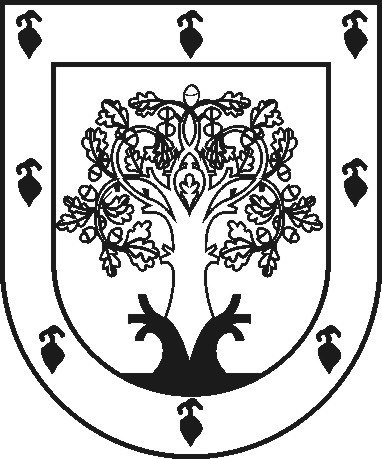 ЧУВАШСКАЯ РЕСПУБЛИКАÇĚРПӲМУНИЦИПАЛЛĂ ОКРУГĔНАДМИНИСТРАЦИЙĚЙЫШĂНУ2023 ç. ҫу уйӑхĕн 04-мӗшӗ 559 №Çěрпÿ хулиАДМИНИСТРАЦИЯ ЦИВИЛЬСКОГО МУНИЦИПАЛЬНОГО ОКРУГАПОСТАНОВЛЕНИЕ04 мая 2023 г. № 559город ЦивильскОб утверждении муниципальной программы Цивильского муниципального округа Чувашской Республики «Развитие транспортной системы»Приложениек постановлению администрации Цивильского муниципального округа Чувашской Республикиот 04 мая 2023 года № 559Ответственный исполнитель:Отдел строительства, дорожного хозяйства и ЖКХ УБиРТ администрации Цивильского муниципального округа Чувашской РеспубликиДата составления проекта Муниципальной программы:май 2023 годаНепосредственный исполнитель Муниципальной программы:начальник отдела строительства, дорожного хозяйства и ЖКХ УБиРТ администрации Цивильского муниципального округа Чувашской Республики Михайлов А.И.(т. 2-24-71, e-mail: zivil_zhkh6@cap.ru)Ответственный исполнитель Муниципальной программы-отдел строительства, дорожного хозяйства и ЖКХ УБиРТ администрации Цивильского муниципального округа Чувашской РеспубликиСоисполнители Муниципальной программы-финансовый отдел администрации Цивильского муниципального округа Чувашской Республики, МКУ «Центр финансового и хозяйственного обеспечения» администрации Цивильского муниципального округа, сектор организации и проведения муниципальных закупок отдела экономики и инвестиционной деятельности, земельных и имущественных отношений администрации Цивильского муниципального округа.Участники Муниципальной программы-Минтранс Чувашии (по согласованию), территориальные отделы администрации Цивильского муниципального округа (по согласованию), ОГИБДД МО МВД РФ «Цивильский» (по согласованию), отдел образования и социального развития администрации Цивильского муниципального округа (по согласованию), Бюджетное учреждение Чувашской Республики «Цивильская центральная районная больница» Министерства здравоохранения Чувашской Республики (по согласованию).Подпрограммы Муниципальной программы-«Безопасные и качественные автомобильные дороги»;«Безопасность дорожного движения»;Цели Муниципальной программы-формирование развитой сети автомобильных дорог и обеспечение доступности для населения безопасных и качественных транспортных услуг, способствующих повышению конкурентоспособности Цивильского муниципального округа Чувашской РеспубликиЗадачи Муниципальной программы-обеспечение функционирования сети автомобильных дорог общего пользования местного значения;организация работ по обеспечению функционирования сети автомобильных дорог общего пользования местного значения;содействие развитию конкуренции в сфере дорожной деятельности;создание системы пропаганды с целью формирования негативного отношения к правонарушениям в сфере дорожного движения;формирование у детей навыков безопасного поведения на дорогах;повышение безопасности участников дорожного движения;развитие современной системы оказания помощи пострадавшим в дорожно-транспортных происшествиях;Целевые показатели (индикаторы) Муниципальной программы-достижение к 2036 году следующих целевых показателей (индикаторов):протяженность автомобильных дорог общего пользования местного значения на территории Цивильского муниципального округа Чувашской Республики – 652,8 км, в том числе:протяженность автомобильных дорог общего пользования местного значения вне границ населенных пунктов в границах муниципального района – 273,4 км;протяженность автомобильных дорог общего пользования местного значения в границах населенных пунктов поселения – 379,4 км;протяженность автомобильных дорог общего пользования местного значения на территории Цивильского муниципального округа Чувашской Республики, находящихся в нормативном состоянии, - 222,2 км, в том числе:протяженность автомобильных дорог общего пользования местного значения вне границ населенных пунктов в границах муниципального района, находящихся в нормативном состоянии, - 151,8 км;протяженность автомобильных дорог общего пользования местного значения в границах населенных пунктов поселения, находящихся в нормативном состоянии, - 70,4 км;доля протяженности автомобильных дорог общего пользования местного значения на территории Чувашской Республики, соответствующих нормативным требованиям, в их общей протяженности – 34,0 процента, в том числе:доля автомобильных дорог общего пользования местного значения вне границ населенных пунктов в границах муниципального района, соответствующих нормативным требованиям, в их общей протяженности – 55,5 процента;доля автомобильных дорог общего пользования местного значения в границах населенных пунктов поселения, соответствующих нормативным требованиям, в их общей протяженности – 18,6 процента;протяженность автомобильных дорог общего пользования местного значения, в отношении которых проведены работы по капитальному ремонту или ремонту, - 19,5 км, в том числе:протяженность автомобильных дорог общего пользования местного значения вне границ населенных пунктов в границах муниципального района, в отношении которых проведены работы по капитальному ремонту или ремонту, - 6,5 км;протяженность автомобильных дорог общего пользования местного значения в границах населенных пунктов поселения, в отношении которых проведены работы по капитальному ремонту или ремонту, - 13,0 км;капитальный ремонт и ремонт дворовых территорий многоквартирных домов, проездов к дворовым территориям многоквартирных домов населенных пунктов – 8/7000 шт./кв. м;доля организаций частной формы собственности в сфере дорожной деятельности - 100,0 процента;количество пассажиров, перевезенных:автомобильным транспортом, - 228,0 тыс. человек;количество погибших в дорожно-транспортных происшествиях – 4,0 человека на 100 тыс. населения;сокращение числа лиц, погибших в дорожно-транспортных происшествиях, до 4 человек, или на 73,0 процента по сравнению с 2019 годом (на 136 человек);снижение смертности среди детей от дорожно-транспортных происшествий на 100,0 процента по сравнению с 2017 годом (на 4 ребенка);снижение социального риска (числа лиц, погибших в дорожно-транспортных происшествиях, на 100 тыс. населения) до 12 человек, или на 71,3 процента по сравнению с 2017 годом (на 30 человек);снижение транспортного риска (числа лиц, погибших в дорожно-транспортных происшествиях, на 10 тыс. транспортных средств) до 1 человека, или на 79,2 процента по сравнению с 2017 годом (на 3,8 человека);Сроки и этапы реализации Муниципальной программы-2023 - 2035 годы:1 этап - 2023 - 2025 годы;2 этап - 2026 - 2030 годы;3 этап - 2031 - 2035 годыОбъемы финансирования Муниципальной программы с разбивкой по годам реализации-общий объем финансирования Муниципальной программы составит 1600391,0 тыс. рублей, в том числе:1 этап – 317770,0 тыс. рублей, из них:в 2023 году – 108351,2 тыс. рублей;в 2024 году - 104620,9 тыс. рублей;в 2025 году - 104797,9 тыс. рублей;2 этап – 577796,4 тыс. рублей;3 этап – 704824,6 тыс. рублей;из них средства:федерального бюджета - 0,0 тыс. рублей (0,0 процента), в том числе:1 этап - 0,0 тыс. рублей, из них:в 2023 году - 0,0 тыс. рублей;в 2024 году - 0,0 тыс. рублей;в 2025 году - 0,0 тыс. рублей;2 этап - 0,0 тыс. рублей;3 этап - 0,0 тыс. рублей;республиканского бюджета Чувашской Республики – 1112662,7 тыс. рублей (69,6 процента), в том числе:1 этап – 220733,7 тыс. рублей, из них:в 2023 году – 74981,7 тыс. рублей;в 2024 году - 72876,0 тыс. рублей;в 2025 году - 72876,0 тыс. рублей;2 этап - 401797,1 тыс. рублей;3 этап – 490131,9 тыс. рублей;бюджета муниципального округа – 487728,3 тыс. рублей (30,4 процента), в том числе:1 этап – 97036,3 тыс. рублей, из них:в 2023 году – 33369,5 тыс. рублей;в 2024 году – 31744,9 тыс. рублей;в 2025 году – 31921,9 тыс. рублей;2 этап – 175999,3 тыс. рублей;3 этап – 214692,7 тыс. рублей;внебюджетных источников - 0,0 тыс. рублей (0,0 процента), в том числе:1 этап - 0,0 тыс. рублей, из них:в 2023 году - 0,0 тыс. рублей;в 2024 году - 0,0 тыс. рублей;в 2025 году - 0,0 тыс. рублей;2 этап - 0,0 тыс. рублей;3 этап - 0,0 тыс. рублей.Объемы и источники финансирования Муниципальной программы уточняются при формировании бюджета Цивильского муниципального округа Чувашской Республики на очередной финансовый год и плановый периодОжидаемые результаты реализации Муниципальной программы-повышение конкурентоспособности и рентабельности дорожного хозяйства;создание условий для применения прогрессивных технологий, материалов, конструкций, машин и механизмов для строительства, ремонта и содержания автомобильных дорог;создание дополнительных рабочих мест в сопутствующих сферах экономики и сфере услуг;создание конкурентной среды, стимулирующей развитие малого и среднего предпринимательства и привлечение внебюджетных инвестиций в развитие транспортной инфраструктуры;повышение уровня безопасности на транспорте;прирост протяженности автомобильных дорог общего пользования местного значения, отвечающих нормативным требованиям;повышение уровня безопасности дорожного движения и эффективности управления транспортными потоками.Приложение № 1
к муниципальной программе Цивильского муниципального округа Чувашской Республики "Развитие
транспортной системы"Приложение № 1
к муниципальной программе Цивильского муниципального округа Чувашской Республики "Развитие
транспортной системы"Приложение № 1
к муниципальной программе Цивильского муниципального округа Чувашской Республики "Развитие
транспортной системы"Приложение № 1
к муниципальной программе Цивильского муниципального округа Чувашской Республики "Развитие
транспортной системы"Приложение № 1
к муниципальной программе Цивильского муниципального округа Чувашской Республики "Развитие
транспортной системы"СВЕДЕНИЯСВЕДЕНИЯСВЕДЕНИЯСВЕДЕНИЯСВЕДЕНИЯСВЕДЕНИЯСВЕДЕНИЯСВЕДЕНИЯСВЕДЕНИЯСВЕДЕНИЯо целевых показателях (индикаторах) муниципальной программы Цивильского муниципального округа Чувашской Республики "Развитие транспортной системы", подпрограмм муниципальной программы Цивильского муниципального округа Чувашской Республики "Развитие транспортной системы" и их значенияхо целевых показателях (индикаторах) муниципальной программы Цивильского муниципального округа Чувашской Республики "Развитие транспортной системы", подпрограмм муниципальной программы Цивильского муниципального округа Чувашской Республики "Развитие транспортной системы" и их значенияхо целевых показателях (индикаторах) муниципальной программы Цивильского муниципального округа Чувашской Республики "Развитие транспортной системы", подпрограмм муниципальной программы Цивильского муниципального округа Чувашской Республики "Развитие транспортной системы" и их значенияхо целевых показателях (индикаторах) муниципальной программы Цивильского муниципального округа Чувашской Республики "Развитие транспортной системы", подпрограмм муниципальной программы Цивильского муниципального округа Чувашской Республики "Развитие транспортной системы" и их значенияхо целевых показателях (индикаторах) муниципальной программы Цивильского муниципального округа Чувашской Республики "Развитие транспортной системы", подпрограмм муниципальной программы Цивильского муниципального округа Чувашской Республики "Развитие транспортной системы" и их значенияхо целевых показателях (индикаторах) муниципальной программы Цивильского муниципального округа Чувашской Республики "Развитие транспортной системы", подпрограмм муниципальной программы Цивильского муниципального округа Чувашской Республики "Развитие транспортной системы" и их значенияхо целевых показателях (индикаторах) муниципальной программы Цивильского муниципального округа Чувашской Республики "Развитие транспортной системы", подпрограмм муниципальной программы Цивильского муниципального округа Чувашской Республики "Развитие транспортной системы" и их значенияхо целевых показателях (индикаторах) муниципальной программы Цивильского муниципального округа Чувашской Республики "Развитие транспортной системы", подпрограмм муниципальной программы Цивильского муниципального округа Чувашской Республики "Развитие транспортной системы" и их значенияхо целевых показателях (индикаторах) муниципальной программы Цивильского муниципального округа Чувашской Республики "Развитие транспортной системы", подпрограмм муниципальной программы Цивильского муниципального округа Чувашской Республики "Развитие транспортной системы" и их значенияхо целевых показателях (индикаторах) муниципальной программы Цивильского муниципального округа Чувашской Республики "Развитие транспортной системы", подпрограмм муниципальной программы Цивильского муниципального округа Чувашской Республики "Развитие транспортной системы" и их значениях№ п/пЦелевой показатель (индикатор) (наименование)Единица измеренияТип показателя (основной, дополнительный)*Значения целевых показателей (индикаторов) базовое значение (по состоянию на 31.12.2019)*Значения целевых показателей (индикаторов) базовое значение (по состоянию на 31.12.2019)*Значения целевых показателей (индикаторов) базовое значение (по состоянию на 31.12.2019)*Значения целевых показателей (индикаторов) базовое значение (по состоянию на 31.12.2019)*Значения целевых показателей (индикаторов) базовое значение (по состоянию на 31.12.2019)*Значения целевых показателей (индикаторов) базовое значение (по состоянию на 31.12.2019)*№ п/пЦелевой показатель (индикатор) (наименование)Единица измеренияТип показателя (основной, дополнительный)*базовое значение (по состоянию на 31.12.2019)*2023 год2024 год2025 год2030 год2035 год12345678910Муниципальная программа Цивильского муниципального округа Чувашской Республики "Развитие транспортной системы"Муниципальная программа Цивильского муниципального округа Чувашской Республики "Развитие транспортной системы"Муниципальная программа Цивильского муниципального округа Чувашской Республики "Развитие транспортной системы"Муниципальная программа Цивильского муниципального округа Чувашской Республики "Развитие транспортной системы"Муниципальная программа Цивильского муниципального округа Чувашской Республики "Развитие транспортной системы"Муниципальная программа Цивильского муниципального округа Чувашской Республики "Развитие транспортной системы"Муниципальная программа Цивильского муниципального округа Чувашской Республики "Развитие транспортной системы"Муниципальная программа Цивильского муниципального округа Чувашской Республики "Развитие транспортной системы"Муниципальная программа Цивильского муниципального округа Чувашской Республики "Развитие транспортной системы"Муниципальная программа Цивильского муниципального округа Чувашской Республики "Развитие транспортной системы"1Количество размещенных автоматических пунктов весогабаритного контроля транспортных средств на автомобильных дорогах местного значения, шт. (нарастающим итогом)штxx000002Количество стационарных камер фотовидеофиксации нарушений правил дорожного движения на автомобильных дорогах местного значения, шт./% (нарастающим итогом)шт./процентов (нарастающим итогом)xx000003Протяженность автомобильных дорог общего пользования местного значения на территории Цивильского муниципального округа Чувашской Республики, кмкмxx000004Протяженность автомобильных дорог местного значения, находящихся в нормативном состоянии по результатам инструментальной диагностики, кмкмxx000005Доля автомобильных дорог общего пользования местного значения, соответствующих нормативным требованиям, в их общей протяженности, %%xx00000Подпрограмма "Безопасные и качественные автомобильные дороги"Подпрограмма "Безопасные и качественные автомобильные дороги"Подпрограмма "Безопасные и качественные автомобильные дороги"Подпрограмма "Безопасные и качественные автомобильные дороги"Подпрограмма "Безопасные и качественные автомобильные дороги"Подпрограмма "Безопасные и качественные автомобильные дороги"Подпрограмма "Безопасные и качественные автомобильные дороги"Подпрограмма "Безопасные и качественные автомобильные дороги"Подпрограмма "Безопасные и качественные автомобильные дороги"Подпрограмма "Безопасные и качественные автомобильные дороги"1Протяженность автомобильных дорог общего пользования местного значения на территории Цивильского муниципального округа Чувашской Республики, км, в том числе:кмx652,8652,8652,8652,8652,8652,82протяженность автомобильных дорог общего пользования местного значения вне границ населенных пунктов в границах муниципального округа, кмкмx273,4273,4273,4273,4273,4273,43протяженность автомобильных дорог общего пользования местного значения в границах населенных пунктов, кмкмx379,4379,4379,4379,4379,4379,44Протяженность автомобильных дорог общего пользования местного значения на территории Цивильского муниципального округа Чувашской Республики, находящихся в нормативном состоянии, км, в том числе:кмx204,2216,6222,7228,7231,7237,75протяженность автомобильных дорог общего пользования местного значения вне границ населенных пунктов в границах муниципального округа, находящихся в нормативном состоянии, кмкмx145,8146,8147,3147,8149,8151,86протяженность автомобильных дорог общего пользования местного значения в границах населенных пунктов, находящихся в нормативном состоянии, кмкмx58,469,875,480,981,985,97Доля автомобильных дорог общего пользования местного значения на территории Цивильского муниципального округа Чувашской Республики, соответствующих нормативным требованиям, в их общей протяженности, %, в том числе:процентовx31,033,234,135,035,536,48доля автомобильных дорог общего пользования местного значения вне границ населенных пунктов в границах муниципального округа, соответствующих нормативным требованиям, в их общей протяженности, %процентовx920,253,753,954,154,855,59доля автомобильных дорог общего пользования местного значения в границах населенных пунктов, соответствующих нормативным требованиям, в их общей протяженности, %процентовx420,518,419,921,321,622,610Протяженность автомобильных дорог общего пользования местного значения, в отношении которых проведены работы по капитальному ремонту или ремонту, км, в том числе:кмx45,76,16,01,56,06,011протяженность автомобильных дорог общего пользования местного значения вне границ населенных пунктов в границах муниципального округа, в отношении которых проведены работы по капитальному ремонту или ремонту, кмкмx94,90,50,50,52,02,012протяженность автомобильных дорог общего пользования местного значения в границах населенных пунктов, в отношении которых проведены работы по капитальному ремонту или ремонту, кмкмx94,95,65,51,04,04,013Капитальный ремонт и ремонт дворовых территорий многоквартирных домов, проездов к дворовым территориям многоквартирных домов населенных пунктов, шт./кв. мшт/кв.м.x2/8004/17004/17004/17004/17004/170014Доля организаций частной формы собственности в сфере дорожной деятельности, %процентовx100100100100100100Подпрограмма "Безопасность дорожного движения"Подпрограмма "Безопасность дорожного движения"Подпрограмма "Безопасность дорожного движения"Подпрограмма "Безопасность дорожного движения"Подпрограмма "Безопасность дорожного движения"Подпрограмма "Безопасность дорожного движения"Подпрограмма "Безопасность дорожного движения"Подпрограмма "Безопасность дорожного движения"Подпрограмма "Безопасность дорожного движения"Подпрограмма "Безопасность дорожного движения"1Количество погибших в дорожно-транспортных происшествиях, чел. на 100 тыс. населениячеловек на 100 тыс. населенияхх20,61211842Снижение смертности среди детей от дорожно-транспортных происшествий, чел.человекхх22000по сравнению с 2017 годом, %процентовхх100100100100100по сравнению с 2017 годом, чел.человекхх220003Сокращение числа лиц, погибших в дорожно-транспортных происшествиях, чел.человекхх64211по сравнению с 2017 годом, %процентовхх00000по сравнению с 2017 годом, чел.человекхх000004Снижение социального риска (числа лиц, погибших в дорожно-транспортных происшествиях, на 100 тыс. населения), чел.человекхх54322по сравнению с 2017 годом, %процентовхх00000по сравнению с 2017 годом, чел.человекхх000005Снижение транспортного риска (числа лиц, погибших в дорожно-транспортных происшествиях, на 10 тыс. транспортных средств)человекхх1,81,4111по сравнению с 2017 годом, %процентовхх00000по сравнению с 2017 годом, чел.человекхх00000Приложение № 2
к муниципальной программе Цивильского муниципального округа Чувашской Республики "Развитие
транспортной системы"Приложение № 2
к муниципальной программе Цивильского муниципального округа Чувашской Республики "Развитие
транспортной системы"Приложение № 2
к муниципальной программе Цивильского муниципального округа Чувашской Республики "Развитие
транспортной системы"Приложение № 2
к муниципальной программе Цивильского муниципального округа Чувашской Республики "Развитие
транспортной системы"Приложение № 2
к муниципальной программе Цивильского муниципального округа Чувашской Республики "Развитие
транспортной системы"РЕСУРСНОЕ ОБЕСПЕЧЕНИЕРЕСУРСНОЕ ОБЕСПЕЧЕНИЕРЕСУРСНОЕ ОБЕСПЕЧЕНИЕРЕСУРСНОЕ ОБЕСПЕЧЕНИЕРЕСУРСНОЕ ОБЕСПЕЧЕНИЕРЕСУРСНОЕ ОБЕСПЕЧЕНИЕРЕСУРСНОЕ ОБЕСПЕЧЕНИЕРЕСУРСНОЕ ОБЕСПЕЧЕНИЕРЕСУРСНОЕ ОБЕСПЕЧЕНИЕРЕСУРСНОЕ ОБЕСПЕЧЕНИЕи прогнозная (справочная) оценка расходов за счет всех источников финансирования реализации муниципальной программы Цивильского муниципального округа Чувашской Республики "Развитие транспортной системы"и прогнозная (справочная) оценка расходов за счет всех источников финансирования реализации муниципальной программы Цивильского муниципального округа Чувашской Республики "Развитие транспортной системы"и прогнозная (справочная) оценка расходов за счет всех источников финансирования реализации муниципальной программы Цивильского муниципального округа Чувашской Республики "Развитие транспортной системы"и прогнозная (справочная) оценка расходов за счет всех источников финансирования реализации муниципальной программы Цивильского муниципального округа Чувашской Республики "Развитие транспортной системы"и прогнозная (справочная) оценка расходов за счет всех источников финансирования реализации муниципальной программы Цивильского муниципального округа Чувашской Республики "Развитие транспортной системы"и прогнозная (справочная) оценка расходов за счет всех источников финансирования реализации муниципальной программы Цивильского муниципального округа Чувашской Республики "Развитие транспортной системы"и прогнозная (справочная) оценка расходов за счет всех источников финансирования реализации муниципальной программы Цивильского муниципального округа Чувашской Республики "Развитие транспортной системы"и прогнозная (справочная) оценка расходов за счет всех источников финансирования реализации муниципальной программы Цивильского муниципального округа Чувашской Республики "Развитие транспортной системы"и прогнозная (справочная) оценка расходов за счет всех источников финансирования реализации муниципальной программы Цивильского муниципального округа Чувашской Республики "Развитие транспортной системы"и прогнозная (справочная) оценка расходов за счет всех источников финансирования реализации муниципальной программы Цивильского муниципального округа Чувашской Республики "Развитие транспортной системы"СтатусНаименование муниципальной программы Цивильского муниципального округа Чувашской Республики, подпрограммы муниципальной программы Цивильского муниципального округа Чувашской Республики (основного мероприятия)Код бюджетной классификацииКод бюджетной классификацииИсточники финансированияСтатусНаименование муниципальной программы Цивильского муниципального округа Чувашской Республики, подпрограммы муниципальной программы Цивильского муниципального округа Чувашской Республики (основного мероприятия)главный распорядитель бюджетных средствцелевая статья расходовИсточники финансирования2023202420252026-20302031-2035123451011121314Муниципальная программа Цивильского муниципального округаЧувашской Республики"Развитие транспортной системы"90304 09 Ч200000000всего108 351,2104 620,9104 797,9577 796,4704 824,6Муниципальная программа Цивильского муниципального округаЧувашской Республики"Развитие транспортной системы"федеральный бюджет0,00,00,00,00,0Муниципальная программа Цивильского муниципального округаЧувашской Республики"Развитие транспортной системы"республиканский бюджет Чувашской Республики74 981,772 876,072 876,0401 797,1490 131,9Муниципальная программа Цивильского муниципального округаЧувашской Республики"Развитие транспортной системы"бюджет муниципального округа33 369,531 744,931 921,9175 999,3214 692,7Муниципальная программа Цивильского муниципального округаЧувашской Республики"Развитие транспортной системы"внебюджетные источники0,00,00,00,00,0Подпрограмма"Безопасные и качественные автомобильные дороги"90304 09 Ч210000000всего105 531,2101 800,9101 977,9562 248,5685 858,5Подпрограмма"Безопасные и качественные автомобильные дороги"федеральный бюджет0,00,00,00,00,0Подпрограмма"Безопасные и качественные автомобильные дороги"республиканский бюджет Чувашской Республики74 981,772 876,072 876,0401 797,1490 131,9Подпрограмма"Безопасные и качественные автомобильные дороги"бюджет муниципального округа30 549,528 924,929 101,9160 451,4195 726,6Подпрограмма"Безопасные и качественные автомобильные дороги"внебюджетные источники0,00,00,00,00,0Основное мероприятие 1ХХвсего0,00,00,00,00,0Основное мероприятие 1федеральный бюджет0,00,00,00,00,0Основное мероприятие 1республиканский бюджет Чувашской Республики0,00,00,00,00,0Основное мероприятие 1бюджет муниципального округа0,00,00,00,00,0Основное мероприятие 1внебюджетные источники0,00,00,00,00,0Основное мероприятие 2Содержание, проведение диагностики и проектирование автомобильных дорог общего пользования местного значения и строительство площадок для передвижных постов весового контроляХХвсего0,00,00,00,00,0Основное мероприятие 2Содержание, проведение диагностики и проектирование автомобильных дорог общего пользования местного значения и строительство площадок для передвижных постов весового контроляфедеральный бюджет0,00,00,00,00,0Основное мероприятие 2Содержание, проведение диагностики и проектирование автомобильных дорог общего пользования местного значения и строительство площадок для передвижных постов весового контроляреспубликанский бюджет Чувашской Республики0,00,00,00,00,0Основное мероприятие 2Содержание, проведение диагностики и проектирование автомобильных дорог общего пользования местного значения и строительство площадок для передвижных постов весового контролябюджет муниципального округа0,00,00,00,00,0Основное мероприятие 2Содержание, проведение диагностики и проектирование автомобильных дорог общего пользования местного значения и строительство площадок для передвижных постов весового контролявнебюджетные источники0,00,00,00,00,0Основное мероприятие 3Мероприятия, реализуемые с привлечением межбюджетных трансфертов бюджетам другого уровня90304 09 Ч210000000всего105 531,2101 800,9101 977,9562 248,5685 858,5Основное мероприятие 3Мероприятия, реализуемые с привлечением межбюджетных трансфертов бюджетам другого уровняфедеральный бюджет0,00,00,00,00,0Основное мероприятие 3Мероприятия, реализуемые с привлечением межбюджетных трансфертов бюджетам другого уровняреспубликанский бюджет Чувашской Республики74 981,772 876,072 876,0401 797,1490 131,9Основное мероприятие 3Мероприятия, реализуемые с привлечением межбюджетных трансфертов бюджетам другого уровнябюджет муниципального округа30 549,528 924,929 101,9160 451,4195 726,6Основное мероприятие 3Мероприятия, реализуемые с привлечением межбюджетных трансфертов бюджетам другого уровнявнебюджетные источники0,00,00,00,00,0Основное мероприятие 4Содействие развитию конкуренции в сфере дорожной деятельностиХХвсего0,00,00,00,00,0Основное мероприятие 4Содействие развитию конкуренции в сфере дорожной деятельностифедеральный бюджет0,00,00,00,00,0Основное мероприятие 4Содействие развитию конкуренции в сфере дорожной деятельностиреспубликанский бюджет Чувашской Республики0,00,00,00,00,0Основное мероприятие 4Содействие развитию конкуренции в сфере дорожной деятельностибюджет муниципального округа0,00,00,00,00,0Основное мероприятие 4Содействие развитию конкуренции в сфере дорожной деятельностивнебюджетные источники0,00,00,00,00,0Подпрограмма"Безопасность дорожного движения"90304 09 Ч230000000всего2 820,02 820,02 820,015 547,918 966,1Подпрограмма"Безопасность дорожного движения"федеральный бюджет0,00,00,00,00,0Подпрограмма"Безопасность дорожного движения"республиканский бюджет Чувашской Республики0,00,00,00,00,0Подпрограмма"Безопасность дорожного движения"бюджет муниципального округа2 820,02 820,02 820,015 547,918 966,1Подпрограмма"Безопасность дорожного движения"внебюджетные источники0,00,00,00,00,0Основное мероприятие 1Реализация мероприятий регионального проекта "Безопасность дорожного движения"90304 09 Ч230000000всего2 820,02 820,02 820,015 547,918 966,1Основное мероприятие 1Реализация мероприятий регионального проекта "Безопасность дорожного движения"федеральный бюджет0,00,00,00,00,0Основное мероприятие 1Реализация мероприятий регионального проекта "Безопасность дорожного движения"республиканский бюджет Чувашской Республики0,00,00,00,00,0Основное мероприятие 1Реализация мероприятий регионального проекта "Безопасность дорожного движения"бюджет муниципального округа2 820,02 820,02 820,015 547,918 966,1Основное мероприятие 1Реализация мероприятий регионального проекта "Безопасность дорожного движения"внебюджетные источники0,00,00,00,00,0Приложение № 3к муниципальной программе Цивильского муниципального округа Чувашской Республики «Развитие транспортной системы»Ответственный исполнитель подпрограммы-отдел строительства, дорожного хозяйства и ЖКХ УБиРТ администрации Цивильского муниципального округа Чувашской РеспубликиСоисполнители подпрограммы-финансовый отдел администрации Цивильского муниципального округа Чувашской Республики, МКУ «Центр финансового и хозяйственного обеспечения» администрации Цивильского муниципального округа, сектор организации и проведения муниципальных закупок отдела экономики и инвестиционной деятельности, земельных и имущественных отношений администрации Цивильского муниципального округа.Участники подпрограммы-Минтранс Чувашии (по согласованию), территориальные отделы администрации Цивильского муниципального округа (по согласованию)Цели подпрограммы-увеличение доли автомобильных дорог общего пользования местного значения, соответствующих нормативным требованиям, в их общей протяженности не менее чем до 50 процентов (относительно их протяженности по состоянию на 31 декабря 2019 г.);Задачи подпрограммы-обеспечение функционирования сети автомобильных дорог общего пользования местного значения;организация работ по обеспечению функционирования сети автомобильных дорог общего пользования местного значения;содействие развитию конкуренции в сфере дорожной деятельностиЦелевые показатели (индикаторы) подпрограммы-достижение следующих целевых показателей (индикаторов):к 2036 году:количество размещенных автоматических пунктов весогабаритного контроля транспортных средств на автомобильных дорогах местного значения - 0 шт.;количество стационарных камер фотовидеофиксации нарушений правил дорожного движения на автомобильных дорогах местного значения - 0/0,0 шт./ процента;протяженность автомобильных дорог общего пользования местного значения на территории Цивильского муниципального округа Чувашской Республики – 652,8 км, в том числе:протяженность автомобильных дорог общего пользования местного значения вне границ населенных пунктов в границах муниципального округа – 273,4 км;протяженность автомобильных дорог общего пользования местного значения в границах населенных пунктов – 379,4 км;протяженность автомобильных дорог общего пользования местного значения на территории Цивильского муниципального округа Чувашской Республики, находящихся в нормативном состоянии, - 222,2 км, в том числе:протяженность автомобильных дорог общего пользования местного значения вне границ населенных пунктов в границах муниципального округа, находящихся в нормативном состоянии, - 151,8 км;протяженность автомобильных дорог общего пользования местного значения в границах населенных пунктов, находящихся в нормативном состоянии, - 70,4 км;доля протяженности автомобильных дорог общего пользования местного значения на территории Чувашской Республики, соответствующих нормативным требованиям, в их общей протяженности – 34,0 процента, в том числе:доля автомобильных дорог общего пользования местного значения вне границ населенных пунктов в границах муниципального округа, соответствующих нормативным требованиям, в их общей протяженности – 55,5 процента;доля автомобильных дорог общего пользования местного значения в границах населенных пунктов, соответствующих нормативным требованиям, в их общей протяженности – 18,6 процента;протяженность автомобильных дорог общего пользования местного значения, в отношении которых проведены работы по капитальному ремонту или ремонту, - 19,5 км, в том числе:протяженность автомобильных дорог общего пользования местного значения вне границ населенных пунктов в границах муниципального округа, в отношении которых проведены работы по капитальному ремонту или ремонту, - 6,5 км;протяженность автомобильных дорог общего пользования местного значения в границах населенных пунктов, в отношении которых проведены работы по капитальному ремонту или ремонту, - 13,0 км;капитальный ремонт и ремонт дворовых территорий многоквартирных домов, проездов к дворовым территориям многоквартирных домов населенных пунктов – 8/7000 шт./кв. м;доля организаций частной формы собственности в сфере дорожной деятельности - 100,0 процента;Сроки и этапы реализации подпрограммы-2023 - 2035 годы:1 этап - 2023 - 2025 годы;2 этап - 2026 - 2030 годы;3 этап - 2031 - 2035 годыОбъемы финансирования подпрограммы с разбивкой по годам реализации-общий объем финансирования подпрограммы в 2023 - 2035 годах составит 1557417,0 тыс. рублей, в том числе:в 2023 году – 105531,2 тыс. рублей;в 2024 году – 101800,9 тыс. рублей;в 2025 году – 101977,9 тыс. рублей;в 2026 - 2030 годах – 562248,5 тыс. рублей;в 2031 - 2035 годах – 6858858,5 тыс. рублей;из них средства:федерального бюджета – 0,0 тыс. рублей (0,0 процента), в том числе:в 2023 году - 0,0 тыс. рублей;в 2024 году - 0,0 тыс. рублей;в 2025 году - 0,0 тыс. рублей;в 2026 - 2030 годах - 0,0 тыс. рублей;в 2031 - 2035 годах - 0,0 тыс. рублей;республиканского бюджета Чувашской Республики – 1112662,7 тыс. рублей (71,5 процента), в том числе:в 2023 году – 74981,7 тыс. рублей;в 2024 году – 72876,0 тыс. рублей;в 2025 году – 72876,0 тыс. рублей;в 2026 - 2030 годах – 401797,1 тыс. рублей;в 2031 - 2035 годах – 490131,9 тыс. рублей;бюджета муниципального округа – 444754,3 тыс. рублей (28,5 процента), в том числе:в 2023 году – 30549,5 тыс. рублей;в 2024 году – 28924,9 тыс. рублей;в 2025 году – 29101,9 тыс. рублей;в 2026 - 2030 годах – 160451,4 тыс. рублей;в 2031 - 2035 годах – 195726,6 тыс. рублей;внебюджетных источников - 0,0 тыс. рублей (0,0 процента), в том числе:в 2023 году - 0,0 тыс. рублей;в 2024 году - 0,0 тыс. рублей;в 2025 году - 0,0 тыс. рублей;в 2026 - 2030 годах - 0,0 тыс. рублей;в 2031 - 2035 годах - 0,0 тыс. рублейОжидаемые результаты реализации подпрограммы-увеличение доли автомобильных дорог общего пользования местного значения, соответствующих нормативным требованиям, в их общей протяженности до 34,0 процента (относительно их протяженности по состоянию на 31 декабря 2019 г.);Приложение № 1                                                                                                                                                 к подпрограмме "Безопасные и качественные автомобильные дороги" муниципальной программы Цивильского муниципального округа Чувашской Республики "Развитие
транспортной системы"Приложение № 1                                                                                                                                                 к подпрограмме "Безопасные и качественные автомобильные дороги" муниципальной программы Цивильского муниципального округа Чувашской Республики "Развитие
транспортной системы"Приложение № 1                                                                                                                                                 к подпрограмме "Безопасные и качественные автомобильные дороги" муниципальной программы Цивильского муниципального округа Чувашской Республики "Развитие
транспортной системы"Приложение № 1                                                                                                                                                 к подпрограмме "Безопасные и качественные автомобильные дороги" муниципальной программы Цивильского муниципального округа Чувашской Республики "Развитие
транспортной системы"Приложение № 1                                                                                                                                                 к подпрограмме "Безопасные и качественные автомобильные дороги" муниципальной программы Цивильского муниципального округа Чувашской Республики "Развитие
транспортной системы"Ресурсное обеспечениеРесурсное обеспечениеРесурсное обеспечениеРесурсное обеспечениеРесурсное обеспечениеРесурсное обеспечениеРесурсное обеспечениеРесурсное обеспечениеРесурсное обеспечениеРесурсное обеспечениеРесурсное обеспечениеРесурсное обеспечениеРесурсное обеспечениеРесурсное обеспечениереализации подпрограммы "Безопасные и качественные автомобильные дороги" муниципальной программы Цивильского муниципального округа Чувашской Республики "Развитие транспортной системы" за счет всех источников финансированияреализации подпрограммы "Безопасные и качественные автомобильные дороги" муниципальной программы Цивильского муниципального округа Чувашской Республики "Развитие транспортной системы" за счет всех источников финансированияреализации подпрограммы "Безопасные и качественные автомобильные дороги" муниципальной программы Цивильского муниципального округа Чувашской Республики "Развитие транспортной системы" за счет всех источников финансированияреализации подпрограммы "Безопасные и качественные автомобильные дороги" муниципальной программы Цивильского муниципального округа Чувашской Республики "Развитие транспортной системы" за счет всех источников финансированияреализации подпрограммы "Безопасные и качественные автомобильные дороги" муниципальной программы Цивильского муниципального округа Чувашской Республики "Развитие транспортной системы" за счет всех источников финансированияреализации подпрограммы "Безопасные и качественные автомобильные дороги" муниципальной программы Цивильского муниципального округа Чувашской Республики "Развитие транспортной системы" за счет всех источников финансированияреализации подпрограммы "Безопасные и качественные автомобильные дороги" муниципальной программы Цивильского муниципального округа Чувашской Республики "Развитие транспортной системы" за счет всех источников финансированияреализации подпрограммы "Безопасные и качественные автомобильные дороги" муниципальной программы Цивильского муниципального округа Чувашской Республики "Развитие транспортной системы" за счет всех источников финансированияреализации подпрограммы "Безопасные и качественные автомобильные дороги" муниципальной программы Цивильского муниципального округа Чувашской Республики "Развитие транспортной системы" за счет всех источников финансированияреализации подпрограммы "Безопасные и качественные автомобильные дороги" муниципальной программы Цивильского муниципального округа Чувашской Республики "Развитие транспортной системы" за счет всех источников финансированияреализации подпрограммы "Безопасные и качественные автомобильные дороги" муниципальной программы Цивильского муниципального округа Чувашской Республики "Развитие транспортной системы" за счет всех источников финансированияреализации подпрограммы "Безопасные и качественные автомобильные дороги" муниципальной программы Цивильского муниципального округа Чувашской Республики "Развитие транспортной системы" за счет всех источников финансированияреализации подпрограммы "Безопасные и качественные автомобильные дороги" муниципальной программы Цивильского муниципального округа Чувашской Республики "Развитие транспортной системы" за счет всех источников финансированияреализации подпрограммы "Безопасные и качественные автомобильные дороги" муниципальной программы Цивильского муниципального округа Чувашской Республики "Развитие транспортной системы" за счет всех источников финансированияСтатусНаименование подпрограммы муниципальной программы (подпрограммы, основного мероприятия, мероприятия)Задача подпрограммы муниципальной программы Цивильского муниципального округа Чувашской РеспубликиОтветственный исполнитель, соисполнители, участникиКод бюджетной классификацииКод бюджетной классификацииКод бюджетной классификацииКод бюджетной классификацииИсточники финансированияСтатусНаименование подпрограммы муниципальной программы (подпрограммы, основного мероприятия, мероприятия)Задача подпрограммы муниципальной программы Цивильского муниципального округа Чувашской РеспубликиОтветственный исполнитель, соисполнители, участникиглавный распорядитель бюджетных средствраздел, подразделцелевая статья расходовгруппа (подгруппа) вида расходовИсточники финансирования2023202420252026-20302031-20351234567891415161718Подпрограмма"Безопасные и качественные автомобильные дороги"ответственный исполнитель - отдел строительства, дорожного хозяйства и ЖКХ УБиРТ администрации Цивильского МО90304 09Ч210000000всего105 531,2101 800,9101 977,9562 248,5685 858,5Подпрограмма"Безопасные и качественные автомобильные дороги"ответственный исполнитель - отдел строительства, дорожного хозяйства и ЖКХ УБиРТ администрации Цивильского МОфедеральный бюджет0,00,00,00,00,0Подпрограмма"Безопасные и качественные автомобильные дороги"ответственный исполнитель - отдел строительства, дорожного хозяйства и ЖКХ УБиРТ администрации Цивильского МОреспубликанский бюджет Чувашской Республики74 981,772 876,072 876,0401 797,1490 131,9Подпрограмма"Безопасные и качественные автомобильные дороги"ответственный исполнитель - отдел строительства, дорожного хозяйства и ЖКХ УБиРТ администрации Цивильского МОбюджет муниципального округа30 549,528 924,929 101,9160 451,4195 726,6Подпрограмма"Безопасные и качественные автомобильные дороги"ответственный исполнитель - отдел строительства, дорожного хозяйства и ЖКХ УБиРТ администрации Цивильского МОвнебюджетные источники0,00,00,00,00,0Цели: "Увеличение доли автомобильных дорог общего пользования местного значения, соответствующих нормативным требованиям, в их общей протяженности не менее чем до 50 процентов (относительно их протяженности по состоянию на 31 декабря 2019 г.)".Цели: "Увеличение доли автомобильных дорог общего пользования местного значения, соответствующих нормативным требованиям, в их общей протяженности не менее чем до 50 процентов (относительно их протяженности по состоянию на 31 декабря 2019 г.)".Цели: "Увеличение доли автомобильных дорог общего пользования местного значения, соответствующих нормативным требованиям, в их общей протяженности не менее чем до 50 процентов (относительно их протяженности по состоянию на 31 декабря 2019 г.)".Цели: "Увеличение доли автомобильных дорог общего пользования местного значения, соответствующих нормативным требованиям, в их общей протяженности не менее чем до 50 процентов (относительно их протяженности по состоянию на 31 декабря 2019 г.)".Цели: "Увеличение доли автомобильных дорог общего пользования местного значения, соответствующих нормативным требованиям, в их общей протяженности не менее чем до 50 процентов (относительно их протяженности по состоянию на 31 декабря 2019 г.)".Цели: "Увеличение доли автомобильных дорог общего пользования местного значения, соответствующих нормативным требованиям, в их общей протяженности не менее чем до 50 процентов (относительно их протяженности по состоянию на 31 декабря 2019 г.)".Цели: "Увеличение доли автомобильных дорог общего пользования местного значения, соответствующих нормативным требованиям, в их общей протяженности не менее чем до 50 процентов (относительно их протяженности по состоянию на 31 декабря 2019 г.)".Цели: "Увеличение доли автомобильных дорог общего пользования местного значения, соответствующих нормативным требованиям, в их общей протяженности не менее чем до 50 процентов (относительно их протяженности по состоянию на 31 декабря 2019 г.)".Цели: "Увеличение доли автомобильных дорог общего пользования местного значения, соответствующих нормативным требованиям, в их общей протяженности не менее чем до 50 процентов (относительно их протяженности по состоянию на 31 декабря 2019 г.)".Цели: "Увеличение доли автомобильных дорог общего пользования местного значения, соответствующих нормативным требованиям, в их общей протяженности не менее чем до 50 процентов (относительно их протяженности по состоянию на 31 декабря 2019 г.)".Цели: "Увеличение доли автомобильных дорог общего пользования местного значения, соответствующих нормативным требованиям, в их общей протяженности не менее чем до 50 процентов (относительно их протяженности по состоянию на 31 декабря 2019 г.)".Цели: "Увеличение доли автомобильных дорог общего пользования местного значения, соответствующих нормативным требованиям, в их общей протяженности не менее чем до 50 процентов (относительно их протяженности по состоянию на 31 декабря 2019 г.)".Цели: "Увеличение доли автомобильных дорог общего пользования местного значения, соответствующих нормативным требованиям, в их общей протяженности не менее чем до 50 процентов (относительно их протяженности по состоянию на 31 декабря 2019 г.)".Цели: "Увеличение доли автомобильных дорог общего пользования местного значения, соответствующих нормативным требованиям, в их общей протяженности не менее чем до 50 процентов (относительно их протяженности по состоянию на 31 декабря 2019 г.)".Основное мероприятие 1обеспечение функционирования сети автомобильных дорог общего пользования регионального и межмуниципального значенияответственный исполнитель - отдел строительства, дорожного хозяйства и ЖКХ УБиРТ администрации Цивильского МО, соисполнители - финансовый отдел администрации Цивильского МО, МКУ "Центр финансового и хозяйственного обеспечения" администрации Цивильского МО, участники - Минтранс Чувашии*, территориальные отделы Цивильского муниципального округа*ХХХХвсего0,00,00,00,00,0Основное мероприятие 1обеспечение функционирования сети автомобильных дорог общего пользования регионального и межмуниципального значенияответственный исполнитель - отдел строительства, дорожного хозяйства и ЖКХ УБиРТ администрации Цивильского МО, соисполнители - финансовый отдел администрации Цивильского МО, МКУ "Центр финансового и хозяйственного обеспечения" администрации Цивильского МО, участники - Минтранс Чувашии*, территориальные отделы Цивильского муниципального округа*федеральный бюджет0,00,00,00,00,0Основное мероприятие 1обеспечение функционирования сети автомобильных дорог общего пользования регионального и межмуниципального значенияответственный исполнитель - отдел строительства, дорожного хозяйства и ЖКХ УБиРТ администрации Цивильского МО, соисполнители - финансовый отдел администрации Цивильского МО, МКУ "Центр финансового и хозяйственного обеспечения" администрации Цивильского МО, участники - Минтранс Чувашии*, территориальные отделы Цивильского муниципального округа*республиканский бюджет Чувашской Республики0,00,00,00,00,0Основное мероприятие 1обеспечение функционирования сети автомобильных дорог общего пользования регионального и межмуниципального значенияответственный исполнитель - отдел строительства, дорожного хозяйства и ЖКХ УБиРТ администрации Цивильского МО, соисполнители - финансовый отдел администрации Цивильского МО, МКУ "Центр финансового и хозяйственного обеспечения" администрации Цивильского МО, участники - Минтранс Чувашии*, территориальные отделы Цивильского муниципального округа*бюджет муниципального округа0,00,00,00,00,0Основное мероприятие 1обеспечение функционирования сети автомобильных дорог общего пользования регионального и межмуниципального значенияответственный исполнитель - отдел строительства, дорожного хозяйства и ЖКХ УБиРТ администрации Цивильского МО, соисполнители - финансовый отдел администрации Цивильского МО, МКУ "Центр финансового и хозяйственного обеспечения" администрации Цивильского МО, участники - Минтранс Чувашии*, территориальные отделы Цивильского муниципального округа*внебюджетные источники0,00,00,00,00,0Целевые показатели (индикаторы) подпрограммы, увязанные с основным мероприятием 1Количество размещенных автоматических пунктов весогабаритного контроля транспортных средств на автомобильных дорогах местного значения, шт. (нарастающим итогом)Количество размещенных автоматических пунктов весогабаритного контроля транспортных средств на автомобильных дорогах местного значения, шт. (нарастающим итогом)Количество размещенных автоматических пунктов весогабаритного контроля транспортных средств на автомобильных дорогах местного значения, шт. (нарастающим итогом)Количество размещенных автоматических пунктов весогабаритного контроля транспортных средств на автомобильных дорогах местного значения, шт. (нарастающим итогом)Количество размещенных автоматических пунктов весогабаритного контроля транспортных средств на автомобильных дорогах местного значения, шт. (нарастающим итогом)Количество размещенных автоматических пунктов весогабаритного контроля транспортных средств на автомобильных дорогах местного значения, шт. (нарастающим итогом)Количество размещенных автоматических пунктов весогабаритного контроля транспортных средств на автомобильных дорогах местного значения, шт. (нарастающим итогом)0,00,00,00,00,0Целевые показатели (индикаторы) подпрограммы, увязанные с основным мероприятием 1Количество стационарных камер фотовидеофиксации нарушений правил дорожного движения на автомобильных дорогах местного значения, шт./% (нарастающим итогом)Количество стационарных камер фотовидеофиксации нарушений правил дорожного движения на автомобильных дорогах местного значения, шт./% (нарастающим итогом)Количество стационарных камер фотовидеофиксации нарушений правил дорожного движения на автомобильных дорогах местного значения, шт./% (нарастающим итогом)Количество стационарных камер фотовидеофиксации нарушений правил дорожного движения на автомобильных дорогах местного значения, шт./% (нарастающим итогом)Количество стационарных камер фотовидеофиксации нарушений правил дорожного движения на автомобильных дорогах местного значения, шт./% (нарастающим итогом)Количество стационарных камер фотовидеофиксации нарушений правил дорожного движения на автомобильных дорогах местного значения, шт./% (нарастающим итогом)Количество стационарных камер фотовидеофиксации нарушений правил дорожного движения на автомобильных дорогах местного значения, шт./% (нарастающим итогом)0,00,00,00,00,0Мероприятие 1.1Внедрение автоматических пунктов весового и габаритного контроля на автомобильных дорогах общего пользования местного значенияответственный исполнитель - отдел строительства, дорожного хозяйства и ЖКХ УБиРТ администрации Цивильского МО, участники - территориальные отделы Цивильского МО*ХХХХвсего0,00,00,00,00,0Мероприятие 1.1Внедрение автоматических пунктов весового и габаритного контроля на автомобильных дорогах общего пользования местного значенияответственный исполнитель - отдел строительства, дорожного хозяйства и ЖКХ УБиРТ администрации Цивильского МО, участники - территориальные отделы Цивильского МО*федеральный бюджет0,00,00,00,00,0Мероприятие 1.1Внедрение автоматических пунктов весового и габаритного контроля на автомобильных дорогах общего пользования местного значенияответственный исполнитель - отдел строительства, дорожного хозяйства и ЖКХ УБиРТ администрации Цивильского МО, участники - территориальные отделы Цивильского МО*республиканский бюджет Чувашской Республики0,00,00,00,00,0Мероприятие 1.1Внедрение автоматических пунктов весового и габаритного контроля на автомобильных дорогах общего пользования местного значенияответственный исполнитель - отдел строительства, дорожного хозяйства и ЖКХ УБиРТ администрации Цивильского МО, участники - территориальные отделы Цивильского МО*бюджет муниципального округа0,00,00,00,00,0Мероприятие 1.1Внедрение автоматических пунктов весового и габаритного контроля на автомобильных дорогах общего пользования местного значенияответственный исполнитель - отдел строительства, дорожного хозяйства и ЖКХ УБиРТ администрации Цивильского МО, участники - территориальные отделы Цивильского МО*внебюджетные источники0,00,00,00,00,0Мероприятие 1.2Внедрение камер фотовидеофиксации нарушений правил дорожного движенияответственный исполнитель - отдел строительства, дорожного хозяйства и ЖКХ УБиРТ администрации Цивильского МО, участники - территориальные отделы Цивильского МО*ХХХХвсего0,00,00,00,00,0Мероприятие 1.2Внедрение камер фотовидеофиксации нарушений правил дорожного движенияответственный исполнитель - отдел строительства, дорожного хозяйства и ЖКХ УБиРТ администрации Цивильского МО, участники - территориальные отделы Цивильского МО*федеральный бюджет0,00,00,00,00,0Мероприятие 1.2Внедрение камер фотовидеофиксации нарушений правил дорожного движенияответственный исполнитель - отдел строительства, дорожного хозяйства и ЖКХ УБиРТ администрации Цивильского МО, участники - территориальные отделы Цивильского МО*республиканский бюджет Чувашской Республики0,00,00,00,00,0Мероприятие 1.2Внедрение камер фотовидеофиксации нарушений правил дорожного движенияответственный исполнитель - отдел строительства, дорожного хозяйства и ЖКХ УБиРТ администрации Цивильского МО, участники - территориальные отделы Цивильского МО*бюджет муниципального округа0,00,00,00,00,0Мероприятие 1.2Внедрение камер фотовидеофиксации нарушений правил дорожного движенияответственный исполнитель - отдел строительства, дорожного хозяйства и ЖКХ УБиРТ администрации Цивильского МО, участники - территориальные отделы Цивильского МО*внебюджетные источники0,00,00,00,00,0Основное мероприятие 2Содержание, проведение диагностики и проектирование автомобильных дорог общего пользования местного значения и строительство площадок для передвижных постов весового контроляобеспечение функционирования сети автомобильных дорог общего пользования местного значенияответственный исполнитель - отдел строительства, дорожного хозяйства и ЖКХ УБиРТ администрации Цивильского МО, участники - территориальные отделы Цивильского МО*ХХХХвсего0,00,00,00,00,0Основное мероприятие 2Содержание, проведение диагностики и проектирование автомобильных дорог общего пользования местного значения и строительство площадок для передвижных постов весового контроляобеспечение функционирования сети автомобильных дорог общего пользования местного значенияответственный исполнитель - отдел строительства, дорожного хозяйства и ЖКХ УБиРТ администрации Цивильского МО, участники - территориальные отделы Цивильского МО*федеральный бюджет0,00,00,00,00,0Основное мероприятие 2Содержание, проведение диагностики и проектирование автомобильных дорог общего пользования местного значения и строительство площадок для передвижных постов весового контроляобеспечение функционирования сети автомобильных дорог общего пользования местного значенияответственный исполнитель - отдел строительства, дорожного хозяйства и ЖКХ УБиРТ администрации Цивильского МО, участники - территориальные отделы Цивильского МО*республиканский бюджет Чувашской Республики0,00,00,00,00,0Основное мероприятие 2Содержание, проведение диагностики и проектирование автомобильных дорог общего пользования местного значения и строительство площадок для передвижных постов весового контроляобеспечение функционирования сети автомобильных дорог общего пользования местного значенияответственный исполнитель - отдел строительства, дорожного хозяйства и ЖКХ УБиРТ администрации Цивильского МО, участники - территориальные отделы Цивильского МО*бюджет муниципального округа0,00,00,00,00,0Основное мероприятие 2Содержание, проведение диагностики и проектирование автомобильных дорог общего пользования местного значения и строительство площадок для передвижных постов весового контроляобеспечение функционирования сети автомобильных дорог общего пользования местного значенияответственный исполнитель - отдел строительства, дорожного хозяйства и ЖКХ УБиРТ администрации Цивильского МО, участники - территориальные отделы Цивильского МО*внебюджетные источники0,00,00,00,00,0Целевые показатели (индикаторы) подпрограммы, увязанные с основным мероприятием 2Протяженность автомобильных дорог общего пользования местного значения на территории Цивильского муниципального округа Чувашской Республики, кмПротяженность автомобильных дорог общего пользования местного значения на территории Цивильского муниципального округа Чувашской Республики, кмПротяженность автомобильных дорог общего пользования местного значения на территории Цивильского муниципального округа Чувашской Республики, кмПротяженность автомобильных дорог общего пользования местного значения на территории Цивильского муниципального округа Чувашской Республики, кмПротяженность автомобильных дорог общего пользования местного значения на территории Цивильского муниципального округа Чувашской Республики, кмПротяженность автомобильных дорог общего пользования местного значения на территории Цивильского муниципального округа Чувашской Республики, кмПротяженность автомобильных дорог общего пользования местного значения на территории Цивильского муниципального округа Чувашской Республики, км0,00,00,00,00,0Целевые показатели (индикаторы) подпрограммы, увязанные с основным мероприятием 2Протяженность автомобильных дорог местного значения, находящихся в нормативном состоянии по результатам инструментальной диагностики, кмПротяженность автомобильных дорог местного значения, находящихся в нормативном состоянии по результатам инструментальной диагностики, кмПротяженность автомобильных дорог местного значения, находящихся в нормативном состоянии по результатам инструментальной диагностики, кмПротяженность автомобильных дорог местного значения, находящихся в нормативном состоянии по результатам инструментальной диагностики, кмПротяженность автомобильных дорог местного значения, находящихся в нормативном состоянии по результатам инструментальной диагностики, кмПротяженность автомобильных дорог местного значения, находящихся в нормативном состоянии по результатам инструментальной диагностики, кмПротяженность автомобильных дорог местного значения, находящихся в нормативном состоянии по результатам инструментальной диагностики, км0,00,00,00,00,0Целевые показатели (индикаторы) подпрограммы, увязанные с основным мероприятием 2Доля автомобильных дорог общего пользования местного значения, соответствующих нормативным требованиям, в их общей протяженности, %Доля автомобильных дорог общего пользования местного значения, соответствующих нормативным требованиям, в их общей протяженности, %Доля автомобильных дорог общего пользования местного значения, соответствующих нормативным требованиям, в их общей протяженности, %Доля автомобильных дорог общего пользования местного значения, соответствующих нормативным требованиям, в их общей протяженности, %Доля автомобильных дорог общего пользования местного значения, соответствующих нормативным требованиям, в их общей протяженности, %Доля автомобильных дорог общего пользования местного значения, соответствующих нормативным требованиям, в их общей протяженности, %Доля автомобильных дорог общего пользования местного значения, соответствующих нормативным требованиям, в их общей протяженности, %0,00,00,00,00,0Мероприятие 2.1Содержание, проведение диагностики и проектирование по капитальному ремонту и ремонту автомобильных дорог общего пользования местного значенияответственный исполнитель - отдел строительства, дорожного хозяйства и ЖКХ УБиРТ администрации Цивильского МО, участники - территориальные отделы Цивильского МО*ХХХХвсего0,00,00,00,00,0Мероприятие 2.1Содержание, проведение диагностики и проектирование по капитальному ремонту и ремонту автомобильных дорог общего пользования местного значенияответственный исполнитель - отдел строительства, дорожного хозяйства и ЖКХ УБиРТ администрации Цивильского МО, участники - территориальные отделы Цивильского МО*федеральный бюджет0,00,00,00,00,0Мероприятие 2.1Содержание, проведение диагностики и проектирование по капитальному ремонту и ремонту автомобильных дорог общего пользования местного значенияответственный исполнитель - отдел строительства, дорожного хозяйства и ЖКХ УБиРТ администрации Цивильского МО, участники - территориальные отделы Цивильского МО*республиканский бюджет Чувашской Республики0,00,00,00,00,0Мероприятие 2.1Содержание, проведение диагностики и проектирование по капитальному ремонту и ремонту автомобильных дорог общего пользования местного значенияответственный исполнитель - отдел строительства, дорожного хозяйства и ЖКХ УБиРТ администрации Цивильского МО, участники - территориальные отделы Цивильского МО*бюджет муниципального округа0,00,00,00,00,0Мероприятие 2.1Содержание, проведение диагностики и проектирование по капитальному ремонту и ремонту автомобильных дорог общего пользования местного значенияответственный исполнитель - отдел строительства, дорожного хозяйства и ЖКХ УБиРТ администрации Цивильского МО, участники - территориальные отделы Цивильского МО*внебюджетные источники0,00,00,00,00,0Мероприятие 2.2Проектирование строительства и реконструкции автомобильных дорог общего пользования регионального или межмуниципального значения и строительство площадок для передвижных постов весового контроляответственный исполнитель - отдел строительства, дорожного хозяйства и ЖКХ УБиРТ администрации Цивильского МО, участники - территориальные отделы Цивильского МО*ХХХХвсего0,00,00,00,00,0Мероприятие 2.2Проектирование строительства и реконструкции автомобильных дорог общего пользования регионального или межмуниципального значения и строительство площадок для передвижных постов весового контроляответственный исполнитель - отдел строительства, дорожного хозяйства и ЖКХ УБиРТ администрации Цивильского МО, участники - территориальные отделы Цивильского МО*федеральный бюджет0,00,00,00,00,0Мероприятие 2.2Проектирование строительства и реконструкции автомобильных дорог общего пользования регионального или межмуниципального значения и строительство площадок для передвижных постов весового контроляответственный исполнитель - отдел строительства, дорожного хозяйства и ЖКХ УБиРТ администрации Цивильского МО, участники - территориальные отделы Цивильского МО*республиканский бюджет Чувашской Республики0,00,00,00,00,0Мероприятие 2.2Проектирование строительства и реконструкции автомобильных дорог общего пользования регионального или межмуниципального значения и строительство площадок для передвижных постов весового контроляответственный исполнитель - отдел строительства, дорожного хозяйства и ЖКХ УБиРТ администрации Цивильского МО, участники - территориальные отделы Цивильского МО*бюджет муниципального округа0,00,00,00,00,0Мероприятие 2.2Проектирование строительства и реконструкции автомобильных дорог общего пользования регионального или межмуниципального значения и строительство площадок для передвижных постов весового контроляответственный исполнитель - отдел строительства, дорожного хозяйства и ЖКХ УБиРТ администрации Цивильского МО, участники - территориальные отделы Цивильского МО*внебюджетные источники0,00,00,00,00,0Основное мероприятие 3Мероприятия, реализуемые с привлечением межбюджетных трансфертов бюджетам другого уровняобеспечение функционирования сети автомобильных дорог общего пользования местного значенияответственный исполнитель - отдел строительства, дорожного хозяйства и ЖКХ УБиРТ администрации Цивильского МО, участники - территориальные отделы Цивильского МО*90304 09Ч210000000всего105 531,2101 800,9101 977,9562 248,5685 858,5Основное мероприятие 3Мероприятия, реализуемые с привлечением межбюджетных трансфертов бюджетам другого уровняобеспечение функционирования сети автомобильных дорог общего пользования местного значенияответственный исполнитель - отдел строительства, дорожного хозяйства и ЖКХ УБиРТ администрации Цивильского МО, участники - территориальные отделы Цивильского МО*федеральный бюджет0,00,00,00,00,0Основное мероприятие 3Мероприятия, реализуемые с привлечением межбюджетных трансфертов бюджетам другого уровняобеспечение функционирования сети автомобильных дорог общего пользования местного значенияответственный исполнитель - отдел строительства, дорожного хозяйства и ЖКХ УБиРТ администрации Цивильского МО, участники - территориальные отделы Цивильского МО*республиканский бюджет Чувашской Республики74 981,772 876,072 876,0401 797,1490 131,9Основное мероприятие 3Мероприятия, реализуемые с привлечением межбюджетных трансфертов бюджетам другого уровняобеспечение функционирования сети автомобильных дорог общего пользования местного значенияответственный исполнитель - отдел строительства, дорожного хозяйства и ЖКХ УБиРТ администрации Цивильского МО, участники - территориальные отделы Цивильского МО*бюджет муниципального округа30 549,528 924,929 101,9160 451,4195 726,6Основное мероприятие 3Мероприятия, реализуемые с привлечением межбюджетных трансфертов бюджетам другого уровняобеспечение функционирования сети автомобильных дорог общего пользования местного значенияответственный исполнитель - отдел строительства, дорожного хозяйства и ЖКХ УБиРТ администрации Цивильского МО, участники - территориальные отделы Цивильского МО*внебюджетные источники0,00,00,00,00,0Целевые показатели (индикаторы) подпрограммы, увязанные с основным мероприятием 3Протяженность автомобильных дорог общего пользования местного значения на территории Цивильского муниципального округа Чувашской Республики, км, в том числе:Протяженность автомобильных дорог общего пользования местного значения на территории Цивильского муниципального округа Чувашской Республики, км, в том числе:Протяженность автомобильных дорог общего пользования местного значения на территории Цивильского муниципального округа Чувашской Республики, км, в том числе:Протяженность автомобильных дорог общего пользования местного значения на территории Цивильского муниципального округа Чувашской Республики, км, в том числе:Протяженность автомобильных дорог общего пользования местного значения на территории Цивильского муниципального округа Чувашской Республики, км, в том числе:Протяженность автомобильных дорог общего пользования местного значения на территории Цивильского муниципального округа Чувашской Республики, км, в том числе:Протяженность автомобильных дорог общего пользования местного значения на территории Цивильского муниципального округа Чувашской Республики, км, в том числе:652,8652,8652,8652,8652,8Целевые показатели (индикаторы) подпрограммы, увязанные с основным мероприятием 3протяженность автомобильных дорог общего пользования местного значения вне границ населенных пунктов в границах муниципального округа, кмпротяженность автомобильных дорог общего пользования местного значения вне границ населенных пунктов в границах муниципального округа, кмпротяженность автомобильных дорог общего пользования местного значения вне границ населенных пунктов в границах муниципального округа, кмпротяженность автомобильных дорог общего пользования местного значения вне границ населенных пунктов в границах муниципального округа, кмпротяженность автомобильных дорог общего пользования местного значения вне границ населенных пунктов в границах муниципального округа, кмпротяженность автомобильных дорог общего пользования местного значения вне границ населенных пунктов в границах муниципального округа, кмпротяженность автомобильных дорог общего пользования местного значения вне границ населенных пунктов в границах муниципального округа, км273,4273,4273,4273,4273,4Целевые показатели (индикаторы) подпрограммы, увязанные с основным мероприятием 3протяженность автомобильных дорог общего пользования местного значения в границах населенных пунктов, кмпротяженность автомобильных дорог общего пользования местного значения в границах населенных пунктов, кмпротяженность автомобильных дорог общего пользования местного значения в границах населенных пунктов, кмпротяженность автомобильных дорог общего пользования местного значения в границах населенных пунктов, кмпротяженность автомобильных дорог общего пользования местного значения в границах населенных пунктов, кмпротяженность автомобильных дорог общего пользования местного значения в границах населенных пунктов, кмпротяженность автомобильных дорог общего пользования местного значения в границах населенных пунктов, км379,4379,4379,4379,4379,4Целевые показатели (индикаторы) подпрограммы, увязанные с основным мероприятием 3Протяженность автомобильных дорог общего пользования местного значения на территории Цивильского муниципального округа Чувашской Республики, находящихся в нормативном состоянии, км, в том числе:Протяженность автомобильных дорог общего пользования местного значения на территории Цивильского муниципального округа Чувашской Республики, находящихся в нормативном состоянии, км, в том числе:Протяженность автомобильных дорог общего пользования местного значения на территории Цивильского муниципального округа Чувашской Республики, находящихся в нормативном состоянии, км, в том числе:Протяженность автомобильных дорог общего пользования местного значения на территории Цивильского муниципального округа Чувашской Республики, находящихся в нормативном состоянии, км, в том числе:Протяженность автомобильных дорог общего пользования местного значения на территории Цивильского муниципального округа Чувашской Республики, находящихся в нормативном состоянии, км, в том числе:Протяженность автомобильных дорог общего пользования местного значения на территории Цивильского муниципального округа Чувашской Республики, находящихся в нормативном состоянии, км, в том числе:Протяженность автомобильных дорог общего пользования местного значения на территории Цивильского муниципального округа Чувашской Республики, находящихся в нормативном состоянии, км, в том числе:216,6222,7228,7231,7237,7Целевые показатели (индикаторы) подпрограммы, увязанные с основным мероприятием 3протяженность автомобильных дорог общего пользования местного значения вне границ населенных пунктов в границах муниципального округа, находящихся в нормативном состоянии, кмпротяженность автомобильных дорог общего пользования местного значения вне границ населенных пунктов в границах муниципального округа, находящихся в нормативном состоянии, кмпротяженность автомобильных дорог общего пользования местного значения вне границ населенных пунктов в границах муниципального округа, находящихся в нормативном состоянии, кмпротяженность автомобильных дорог общего пользования местного значения вне границ населенных пунктов в границах муниципального округа, находящихся в нормативном состоянии, кмпротяженность автомобильных дорог общего пользования местного значения вне границ населенных пунктов в границах муниципального округа, находящихся в нормативном состоянии, кмпротяженность автомобильных дорог общего пользования местного значения вне границ населенных пунктов в границах муниципального округа, находящихся в нормативном состоянии, кмпротяженность автомобильных дорог общего пользования местного значения вне границ населенных пунктов в границах муниципального округа, находящихся в нормативном состоянии, км146,8147,3147,8149,8151,8Целевые показатели (индикаторы) подпрограммы, увязанные с основным мероприятием 3протяженность автомобильных дорог общего пользования местного значения в границах населенных пунктов, находящихся в нормативном состоянии, кмпротяженность автомобильных дорог общего пользования местного значения в границах населенных пунктов, находящихся в нормативном состоянии, кмпротяженность автомобильных дорог общего пользования местного значения в границах населенных пунктов, находящихся в нормативном состоянии, кмпротяженность автомобильных дорог общего пользования местного значения в границах населенных пунктов, находящихся в нормативном состоянии, кмпротяженность автомобильных дорог общего пользования местного значения в границах населенных пунктов, находящихся в нормативном состоянии, кмпротяженность автомобильных дорог общего пользования местного значения в границах населенных пунктов, находящихся в нормативном состоянии, кмпротяженность автомобильных дорог общего пользования местного значения в границах населенных пунктов, находящихся в нормативном состоянии, км69,875,480,981,985,9Целевые показатели (индикаторы) подпрограммы, увязанные с основным мероприятием 3Доля автомобильных дорог общего пользования местного значения на территории Цивильского муниципального округа Чувашской Республики, соответствующих нормативным требованиям, в их общей протяженности, %, в том числе:Доля автомобильных дорог общего пользования местного значения на территории Цивильского муниципального округа Чувашской Республики, соответствующих нормативным требованиям, в их общей протяженности, %, в том числе:Доля автомобильных дорог общего пользования местного значения на территории Цивильского муниципального округа Чувашской Республики, соответствующих нормативным требованиям, в их общей протяженности, %, в том числе:Доля автомобильных дорог общего пользования местного значения на территории Цивильского муниципального округа Чувашской Республики, соответствующих нормативным требованиям, в их общей протяженности, %, в том числе:Доля автомобильных дорог общего пользования местного значения на территории Цивильского муниципального округа Чувашской Республики, соответствующих нормативным требованиям, в их общей протяженности, %, в том числе:Доля автомобильных дорог общего пользования местного значения на территории Цивильского муниципального округа Чувашской Республики, соответствующих нормативным требованиям, в их общей протяженности, %, в том числе:Доля автомобильных дорог общего пользования местного значения на территории Цивильского муниципального округа Чувашской Республики, соответствующих нормативным требованиям, в их общей протяженности, %, в том числе:33,234,135,035,536,4Целевые показатели (индикаторы) подпрограммы, увязанные с основным мероприятием 3доля автомобильных дорог общего пользования местного значения вне границ населенных пунктов в границах муниципального округа, соответствующих нормативным требованиям, в их общей протяженности, %доля автомобильных дорог общего пользования местного значения вне границ населенных пунктов в границах муниципального округа, соответствующих нормативным требованиям, в их общей протяженности, %доля автомобильных дорог общего пользования местного значения вне границ населенных пунктов в границах муниципального округа, соответствующих нормативным требованиям, в их общей протяженности, %доля автомобильных дорог общего пользования местного значения вне границ населенных пунктов в границах муниципального округа, соответствующих нормативным требованиям, в их общей протяженности, %доля автомобильных дорог общего пользования местного значения вне границ населенных пунктов в границах муниципального округа, соответствующих нормативным требованиям, в их общей протяженности, %доля автомобильных дорог общего пользования местного значения вне границ населенных пунктов в границах муниципального округа, соответствующих нормативным требованиям, в их общей протяженности, %доля автомобильных дорог общего пользования местного значения вне границ населенных пунктов в границах муниципального округа, соответствующих нормативным требованиям, в их общей протяженности, %53,753,954,154,855,5Целевые показатели (индикаторы) подпрограммы, увязанные с основным мероприятием 3доля автомобильных дорог общего пользования местного значения в границах населенных пунктов, соответствующих нормативным требованиям, в их общей протяженности, %доля автомобильных дорог общего пользования местного значения в границах населенных пунктов, соответствующих нормативным требованиям, в их общей протяженности, %доля автомобильных дорог общего пользования местного значения в границах населенных пунктов, соответствующих нормативным требованиям, в их общей протяженности, %доля автомобильных дорог общего пользования местного значения в границах населенных пунктов, соответствующих нормативным требованиям, в их общей протяженности, %доля автомобильных дорог общего пользования местного значения в границах населенных пунктов, соответствующих нормативным требованиям, в их общей протяженности, %доля автомобильных дорог общего пользования местного значения в границах населенных пунктов, соответствующих нормативным требованиям, в их общей протяженности, %доля автомобильных дорог общего пользования местного значения в границах населенных пунктов, соответствующих нормативным требованиям, в их общей протяженности, %18,419,921,321,622,6Целевые показатели (индикаторы) подпрограммы, увязанные с основным мероприятием 3Протяженность автомобильных дорог общего пользования местного значения, в отношении которых проведены работы по капитальному ремонту или ремонту, км, в том числе:Протяженность автомобильных дорог общего пользования местного значения, в отношении которых проведены работы по капитальному ремонту или ремонту, км, в том числе:Протяженность автомобильных дорог общего пользования местного значения, в отношении которых проведены работы по капитальному ремонту или ремонту, км, в том числе:Протяженность автомобильных дорог общего пользования местного значения, в отношении которых проведены работы по капитальному ремонту или ремонту, км, в том числе:Протяженность автомобильных дорог общего пользования местного значения, в отношении которых проведены работы по капитальному ремонту или ремонту, км, в том числе:Протяженность автомобильных дорог общего пользования местного значения, в отношении которых проведены работы по капитальному ремонту или ремонту, км, в том числе:Протяженность автомобильных дорог общего пользования местного значения, в отношении которых проведены работы по капитальному ремонту или ремонту, км, в том числе:6,16,01,56,06,0Целевые показатели (индикаторы) подпрограммы, увязанные с основным мероприятием 3протяженность автомобильных дорог общего пользования местного значения вне границ населенных пунктов в границах муниципального округа, в отношении которых проведены работы по капитальному ремонту или ремонту, кмпротяженность автомобильных дорог общего пользования местного значения вне границ населенных пунктов в границах муниципального округа, в отношении которых проведены работы по капитальному ремонту или ремонту, кмпротяженность автомобильных дорог общего пользования местного значения вне границ населенных пунктов в границах муниципального округа, в отношении которых проведены работы по капитальному ремонту или ремонту, кмпротяженность автомобильных дорог общего пользования местного значения вне границ населенных пунктов в границах муниципального округа, в отношении которых проведены работы по капитальному ремонту или ремонту, кмпротяженность автомобильных дорог общего пользования местного значения вне границ населенных пунктов в границах муниципального округа, в отношении которых проведены работы по капитальному ремонту или ремонту, кмпротяженность автомобильных дорог общего пользования местного значения вне границ населенных пунктов в границах муниципального округа, в отношении которых проведены работы по капитальному ремонту или ремонту, кмпротяженность автомобильных дорог общего пользования местного значения вне границ населенных пунктов в границах муниципального округа, в отношении которых проведены работы по капитальному ремонту или ремонту, км0,50,50,52,02,0Целевые показатели (индикаторы) подпрограммы, увязанные с основным мероприятием 3протяженность автомобильных дорог общего пользования местного значения в границах населенных пунктов, в отношении которых проведены работы по капитальному ремонту или ремонту, кмпротяженность автомобильных дорог общего пользования местного значения в границах населенных пунктов, в отношении которых проведены работы по капитальному ремонту или ремонту, кмпротяженность автомобильных дорог общего пользования местного значения в границах населенных пунктов, в отношении которых проведены работы по капитальному ремонту или ремонту, кмпротяженность автомобильных дорог общего пользования местного значения в границах населенных пунктов, в отношении которых проведены работы по капитальному ремонту или ремонту, кмпротяженность автомобильных дорог общего пользования местного значения в границах населенных пунктов, в отношении которых проведены работы по капитальному ремонту или ремонту, кмпротяженность автомобильных дорог общего пользования местного значения в границах населенных пунктов, в отношении которых проведены работы по капитальному ремонту или ремонту, кмпротяженность автомобильных дорог общего пользования местного значения в границах населенных пунктов, в отношении которых проведены работы по капитальному ремонту или ремонту, км5,65,51,04,04,0Целевые показатели (индикаторы) подпрограммы, увязанные с основным мероприятием 3Капитальный ремонт и ремонт дворовых территорий многоквартирных домов, проездов к дворовым территориям многоквартирных домов населенных пунктов, шт./кв. мКапитальный ремонт и ремонт дворовых территорий многоквартирных домов, проездов к дворовым территориям многоквартирных домов населенных пунктов, шт./кв. мКапитальный ремонт и ремонт дворовых территорий многоквартирных домов, проездов к дворовым территориям многоквартирных домов населенных пунктов, шт./кв. мКапитальный ремонт и ремонт дворовых территорий многоквартирных домов, проездов к дворовым территориям многоквартирных домов населенных пунктов, шт./кв. мКапитальный ремонт и ремонт дворовых территорий многоквартирных домов, проездов к дворовым территориям многоквартирных домов населенных пунктов, шт./кв. мКапитальный ремонт и ремонт дворовых территорий многоквартирных домов, проездов к дворовым территориям многоквартирных домов населенных пунктов, шт./кв. мКапитальный ремонт и ремонт дворовых территорий многоквартирных домов, проездов к дворовым территориям многоквартирных домов населенных пунктов, шт./кв. м4/17004/17004/17004/17004/1700Мероприятие 3.1Капитальный ремонт, ремонт и содержание автомобильных дорог общего пользования местного значения вне границ населенных пунктов в границах муниципального округаответственный исполнитель - отдел строительства, дорожного хозяйства и ЖКХ УБиРТ администрации Цивильского МО, участники - территориальные отделы Цивильского МО*90304 09ХХвсего76 969,775 579,175 756,1417 676,3509 502,2Мероприятие 3.1Капитальный ремонт, ремонт и содержание автомобильных дорог общего пользования местного значения вне границ населенных пунктов в границах муниципального округаответственный исполнитель - отдел строительства, дорожного хозяйства и ЖКХ УБиРТ администрации Цивильского МО, участники - территориальные отделы Цивильского МО*федеральный бюджет0,00,00,00,00,0Мероприятие 3.1Капитальный ремонт, ремонт и содержание автомобильных дорог общего пользования местного значения вне границ населенных пунктов в границах муниципального округаответственный исполнитель - отдел строительства, дорожного хозяйства и ЖКХ УБиРТ администрации Цивильского МО, участники - территориальные отделы Цивильского МО*республиканский бюджет Чувашской Республики49 276,449 276,449 276,4271 682,2331 411,4Мероприятие 3.1Капитальный ремонт, ремонт и содержание автомобильных дорог общего пользования местного значения вне границ населенных пунктов в границах муниципального округаответственный исполнитель - отдел строительства, дорожного хозяйства и ЖКХ УБиРТ администрации Цивильского МО, участники - территориальные отделы Цивильского МО*бюджет муниципального округа27 693,326 302,726 479,7145 994,1178 090,8Мероприятие 3.1Капитальный ремонт, ремонт и содержание автомобильных дорог общего пользования местного значения вне границ населенных пунктов в границах муниципального округаответственный исполнитель - отдел строительства, дорожного хозяйства и ЖКХ УБиРТ администрации Цивильского МО, участники - территориальные отделы Цивильского МО*внебюджетные источники0,00,00,00,00,0Мероприятие 3.1.1Капитальный ремонт и ремонт автомобильных дорог общего пользования местного значения вне границ населенных пунктов в границах муниципального округаответственный исполнитель - отдел строительства, дорожного хозяйства и ЖКХ УБиРТ администрации Цивильского МО, участники - территориальные отделы Цивильского МО*90304 09Ч210374181всего36 852,036 186,236 086,0198 957,7242 698,6Мероприятие 3.1.1Капитальный ремонт и ремонт автомобильных дорог общего пользования местного значения вне границ населенных пунктов в границах муниципального округаответственный исполнитель - отдел строительства, дорожного хозяйства и ЖКХ УБиРТ администрации Цивильского МО, участники - территориальные отделы Цивильского МО*федеральный бюджет0,00,00,00,00,0Мероприятие 3.1.1Капитальный ремонт и ремонт автомобильных дорог общего пользования местного значения вне границ населенных пунктов в границах муниципального округаответственный исполнитель - отдел строительства, дорожного хозяйства и ЖКХ УБиРТ администрации Цивильского МО, участники - территориальные отделы Цивильского МО*республиканский бюджет Чувашской Республики23 592,423 592,423 592,4130 075,1158 672,1Мероприятие 3.1.1Капитальный ремонт и ремонт автомобильных дорог общего пользования местного значения вне границ населенных пунктов в границах муниципального округаответственный исполнитель - отдел строительства, дорожного хозяйства и ЖКХ УБиРТ администрации Цивильского МО, участники - территориальные отделы Цивильского МО*бюджет муниципального округа13 259,612 593,812 493,668 882,684 026,5Мероприятие 3.1.1Капитальный ремонт и ремонт автомобильных дорог общего пользования местного значения вне границ населенных пунктов в границах муниципального округаответственный исполнитель - отдел строительства, дорожного хозяйства и ЖКХ УБиРТ администрации Цивильского МО, участники - территориальные отделы Цивильского МО*внебюджетные источники0,00,00,00,00,0Мероприятие 3.1.2Содержание автомобильных дорог общего пользования местного значения вне границ населенных пунктов в границах муниципального округаответственный исполнитель - отдел строительства, дорожного хозяйства и ЖКХ УБиРТ администрации Цивильского МО, участники - территориальные отделы Цивильского МО*90304 09Ч210374182всего40 117,739 392,939 670,1218 718,6266 803,6Мероприятие 3.1.2Содержание автомобильных дорог общего пользования местного значения вне границ населенных пунктов в границах муниципального округаответственный исполнитель - отдел строительства, дорожного хозяйства и ЖКХ УБиРТ администрации Цивильского МО, участники - территориальные отделы Цивильского МО*федеральный бюджет0,00,00,00,00,0Мероприятие 3.1.2Содержание автомобильных дорог общего пользования местного значения вне границ населенных пунктов в границах муниципального округаответственный исполнитель - отдел строительства, дорожного хозяйства и ЖКХ УБиРТ администрации Цивильского МО, участники - территориальные отделы Цивильского МО*республиканский бюджет Чувашской Республики25 684,025 684,025 684,0141 607,1172 739,3Мероприятие 3.1.2Содержание автомобильных дорог общего пользования местного значения вне границ населенных пунктов в границах муниципального округаответственный исполнитель - отдел строительства, дорожного хозяйства и ЖКХ УБиРТ администрации Цивильского МО, участники - территориальные отделы Цивильского МО*бюджет муниципального округа14 433,713 708,913 986,177 111,594 064,3Мероприятие 3.1.2Содержание автомобильных дорог общего пользования местного значения вне границ населенных пунктов в границах муниципального округаответственный исполнитель - отдел строительства, дорожного хозяйства и ЖКХ УБиРТ администрации Цивильского МО, участники - территориальные отделы Цивильского МО*внебюджетные источники0,00,00,00,00,0Мероприятие 3.2Капитальный ремонт, ремонт и содержание автомобильных дорог общего пользования местного значения в границах населенных пунктовответственный исполнитель - отдел строительства, дорожного хозяйства и ЖКХ УБиРТ администрации Цивильского МО, участники - территориальные отделы Цивильского МО*90304 09ХХвсего21 542,621 542,621 542,6118 773,7144 886,1Мероприятие 3.2Капитальный ремонт, ремонт и содержание автомобильных дорог общего пользования местного значения в границах населенных пунктовответственный исполнитель - отдел строительства, дорожного хозяйства и ЖКХ УБиРТ администрации Цивильского МО, участники - территориальные отделы Цивильского МО*федеральный бюджет0,00,00,00,00,0Мероприятие 3.2Капитальный ремонт, ремонт и содержание автомобильных дорог общего пользования местного значения в границах населенных пунктовответственный исполнитель - отдел строительства, дорожного хозяйства и ЖКХ УБиРТ администрации Цивильского МО, участники - территориальные отделы Цивильского МО*республиканский бюджет Чувашской Республики19 388,319 388,319 388,3106 896,1130 397,2Мероприятие 3.2Капитальный ремонт, ремонт и содержание автомобильных дорог общего пользования местного значения в границах населенных пунктовответственный исполнитель - отдел строительства, дорожного хозяйства и ЖКХ УБиРТ администрации Цивильского МО, участники - территориальные отделы Цивильского МО*бюджет муниципального округа2 154,32 154,32 154,311 877,614 488,9Мероприятие 3.2Капитальный ремонт, ремонт и содержание автомобильных дорог общего пользования местного значения в границах населенных пунктовответственный исполнитель - отдел строительства, дорожного хозяйства и ЖКХ УБиРТ администрации Цивильского МО, участники - территориальные отделы Цивильского МО*внебюджетные источники0,00,00,00,00,0Мероприятие 3.2.1Капитальный ремонт и ремонт автомобильных дорог общего пользования местного значения в границах населенных пунктовответственный исполнитель - отдел строительства, дорожного хозяйства и ЖКХ УБиРТ администрации Цивильского МО, участники - территориальные отделы Цивильского МО*90304 09Ч2103S4191всего15 333,915 333,915 333,984 542,4103 129,1Мероприятие 3.2.1Капитальный ремонт и ремонт автомобильных дорог общего пользования местного значения в границах населенных пунктовответственный исполнитель - отдел строительства, дорожного хозяйства и ЖКХ УБиРТ администрации Цивильского МО, участники - территориальные отделы Цивильского МО*федеральный бюджет0,00,00,00,00,0Мероприятие 3.2.1Капитальный ремонт и ремонт автомобильных дорог общего пользования местного значения в границах населенных пунктовответственный исполнитель - отдел строительства, дорожного хозяйства и ЖКХ УБиРТ администрации Цивильского МО, участники - территориальные отделы Цивильского МО*республиканский бюджет Чувашской Республики13 800,513 800,513 800,576 088,192 816,1Мероприятие 3.2.1Капитальный ремонт и ремонт автомобильных дорог общего пользования местного значения в границах населенных пунктовответственный исполнитель - отдел строительства, дорожного хозяйства и ЖКХ УБиРТ администрации Цивильского МО, участники - территориальные отделы Цивильского МО*бюджет муниципального округа1 533,41 533,41 533,48 454,310 313,0Мероприятие 3.2.1Капитальный ремонт и ремонт автомобильных дорог общего пользования местного значения в границах населенных пунктовответственный исполнитель - отдел строительства, дорожного хозяйства и ЖКХ УБиРТ администрации Цивильского МО, участники - территориальные отделы Цивильского МО*внебюджетные источники0,00,00,00,00,0Мероприятие 3.2.2Содержание автомобильных дорог общего пользования местного значения в границах населенных пунктовответственный исполнитель - отдел строительства, дорожного хозяйства и ЖКХ УБиРТ администрации Цивильского МО, участники - территориальные отделы Цивильского МО*90304 09Ч2103S4192всего6 208,76 208,76 208,734 231,341 757,0Мероприятие 3.2.2Содержание автомобильных дорог общего пользования местного значения в границах населенных пунктовответственный исполнитель - отдел строительства, дорожного хозяйства и ЖКХ УБиРТ администрации Цивильского МО, участники - территориальные отделы Цивильского МО*федеральный бюджет0,00,00,00,00,0Мероприятие 3.2.2Содержание автомобильных дорог общего пользования местного значения в границах населенных пунктовответственный исполнитель - отдел строительства, дорожного хозяйства и ЖКХ УБиРТ администрации Цивильского МО, участники - территориальные отделы Цивильского МО*республиканский бюджет Чувашской Республики5 587,85 587,85 587,830 808,037 581,1Мероприятие 3.2.2Содержание автомобильных дорог общего пользования местного значения в границах населенных пунктовответственный исполнитель - отдел строительства, дорожного хозяйства и ЖКХ УБиРТ администрации Цивильского МО, участники - территориальные отделы Цивильского МО*бюджет муниципального округа620,9620,9620,93 423,34 175,9Мероприятие 3.2.2Содержание автомобильных дорог общего пользования местного значения в границах населенных пунктовответственный исполнитель - отдел строительства, дорожного хозяйства и ЖКХ УБиРТ администрации Цивильского МО, участники - территориальные отделы Цивильского МО*внебюджетные источники0,00,00,00,00,0Мероприятие 3.3Капитальный ремонт и ремонт дворовых территорий многоквартирных домов, проездов к дворовым территориям многоквартирных домов населенных пунктовответственный исполнитель - отдел строительства, дорожного хозяйства и ЖКХ УБиРТ администрации Цивильского МО, участники - территориальные отделы Цивильского МО*90304 09Ч2103S4210всего7 018,94 679,24 679,225 798,531 470,2Мероприятие 3.3Капитальный ремонт и ремонт дворовых территорий многоквартирных домов, проездов к дворовым территориям многоквартирных домов населенных пунктовответственный исполнитель - отдел строительства, дорожного хозяйства и ЖКХ УБиРТ администрации Цивильского МО, участники - территориальные отделы Цивильского МО*федеральный бюджет0,00,00,00,00,0Мероприятие 3.3Капитальный ремонт и ремонт дворовых территорий многоквартирных домов, проездов к дворовым территориям многоквартирных домов населенных пунктовответственный исполнитель - отдел строительства, дорожного хозяйства и ЖКХ УБиРТ администрации Цивильского МО, участники - территориальные отделы Цивильского МО*республиканский бюджет Чувашской Республики6 317,04 211,34 211,323 218,828 323,3Мероприятие 3.3Капитальный ремонт и ремонт дворовых территорий многоквартирных домов, проездов к дворовым территориям многоквартирных домов населенных пунктовответственный исполнитель - отдел строительства, дорожного хозяйства и ЖКХ УБиРТ администрации Цивильского МО, участники - территориальные отделы Цивильского МО*бюджет муниципального округа701,9467,9467,92 579,73 146,9Мероприятие 3.3Капитальный ремонт и ремонт дворовых территорий многоквартирных домов, проездов к дворовым территориям многоквартирных домов населенных пунктовответственный исполнитель - отдел строительства, дорожного хозяйства и ЖКХ УБиРТ администрации Цивильского МО, участники - территориальные отделы Цивильского МО*внебюджетные источники0,00,00,00,00,0Основное мероприятие 4Содействие развитию конкуренции в сфере дорожной деятельностисодействие развитию конкуренции в сфере дорожной деятельностиответственный исполнитель - отдел строительства, дорожного хозяйства и ЖКХ УБиРТ администрации Цивильского МО, участники - территориальные отделы Цивильского МО*ХХХХвсего0,00,00,00,00,0Основное мероприятие 4Содействие развитию конкуренции в сфере дорожной деятельностисодействие развитию конкуренции в сфере дорожной деятельностиответственный исполнитель - отдел строительства, дорожного хозяйства и ЖКХ УБиРТ администрации Цивильского МО, участники - территориальные отделы Цивильского МО*федеральный бюджет0,00,00,00,00,0Основное мероприятие 4Содействие развитию конкуренции в сфере дорожной деятельностисодействие развитию конкуренции в сфере дорожной деятельностиответственный исполнитель - отдел строительства, дорожного хозяйства и ЖКХ УБиРТ администрации Цивильского МО, участники - территориальные отделы Цивильского МО*республиканский бюджет Чувашской Республики0,00,00,00,00,0Основное мероприятие 4Содействие развитию конкуренции в сфере дорожной деятельностисодействие развитию конкуренции в сфере дорожной деятельностиответственный исполнитель - отдел строительства, дорожного хозяйства и ЖКХ УБиРТ администрации Цивильского МО, участники - территориальные отделы Цивильского МО*бюджет муниципального округа0,00,00,00,00,0Основное мероприятие 4Содействие развитию конкуренции в сфере дорожной деятельностисодействие развитию конкуренции в сфере дорожной деятельностиответственный исполнитель - отдел строительства, дорожного хозяйства и ЖКХ УБиРТ администрации Цивильского МО, участники - территориальные отделы Цивильского МО*внебюджетные источники0,00,00,00,00,0Целевой показатель (индикатор) подпрограммы, увязанный с основным мероприятием 4Доля организаций частной формы собственности в сфере дорожной деятельности, %Доля организаций частной формы собственности в сфере дорожной деятельности, %Доля организаций частной формы собственности в сфере дорожной деятельности, %Доля организаций частной формы собственности в сфере дорожной деятельности, %Доля организаций частной формы собственности в сфере дорожной деятельности, %Доля организаций частной формы собственности в сфере дорожной деятельности, %Доля организаций частной формы собственности в сфере дорожной деятельности, %100,0100,0100,0100,0100,0Приложение№ 4к муниципальной программе Цивильского муниципального округа Чувашской Республики "Развитие транспортной"Ответственный исполнитель подпрограммы-отдел строительства, дорожного хозяйства и ЖКХ УБиРТ администрации Цивильского муниципального округа Чувашской РеспубликиСоисполнители подпрограммы-финансовый отдел администрации Цивильского муниципального округа Чувашской Республики, МКУ «Центр финансового и хозяйственного обеспечения» администрации Цивильского муниципального округа, сектор организации и проведения муниципальных закупок отдела экономики и инвестиционной деятельности, земельных и имущественных отношений администрации Цивильского муниципального округа.Участники муниципальной программы:Минтранс Чувашии (по согласованию), территориальные отделы администрации Цивильского муниципального округа (по согласованию), ОГИБДД МО МВД РФ «Цивильский» (по согласованию), отдел образования и социального развития администрации Цивильского муниципального округа (по согласованию), Бюджетное учреждение Чувашской Республики «Цивильская центральная районная больница» Министерства здравоохранения Чувашской Республики (по согласованию).Цель подпрограммы-снижение смертности от дорожно-транспортных происшествий и количества дорожно-транспортных происшествий с пострадавшимиЗадачи подпрограммы-создание системы пропаганды с целью формирования негативного отношения к правонарушениям в сфере дорожного движения;формирование у детей навыков безопасного поведения на дорогах;повышение безопасности участников дорожного движения;развитие современной системы оказания помощи пострадавшим в дорожно-транспортных происшествияхЦелевые показатели (индикаторы)-к 2036 году ожидается достижение следующих значений целевых показателей (индикаторов):количество погибших в дорожно-транспортных происшествиях – 4,0 человека на 100 тыс. населения;сокращение числа лиц, погибших в дорожно-транспортных происшествиях, до 4 человек, или на 73,0 процента по сравнению с 2019 годом (на 136 человек);снижение смертности среди детей от дорожно-транспортных происшествий на 100,0 процента по сравнению с 2017 годом (на 4 ребенка);снижение социального риска (числа лиц, погибших в дорожно-транспортных происшествиях, на 100 тыс. населения) до 12 человек, или на 71,3 процента по сравнению с 2017 годом (на 30 человек);снижение транспортного риска (числа лиц, погибших в дорожно-транспортных происшествиях, на 10 тыс. транспортных средств) до 1 человека, или на 79,2 процента по сравнению с 2017 годом (на 3,8 человека)Сроки и этапы реализации подпрограммы-2023 - 2035 годы:1 этап - 2023-2025 годы;2 этап - 2026-2030 годы;3 этап - 2031-2035 годыОбъемы финансирования подпрограммы с разбивкой по годам реализации-общий объем финансирования подпрограммы в 2023 - 2035 годах составит 42974,0 тыс. рублей, в том числе:в 2023 году – 2820,0 тыс. рублей;в 2024 году - 2820,0 тыс. рублей;в 2025 году – 2820,0 тыс. рублей;в 2026 - 2030 годах – 15547,9 тыс. рублей;в 2031 - 2035 годах – 18966,1 тыс. рублей;из них средства:республиканского бюджета Чувашской Республики - 0,0 тыс. рублей (0,0 процента), в том числе:в 2023 году - 0,0 тыс. рублей;в 2024 году - 0,0 тыс. рублей;в 2025 году - 0,0 тыс. рублей;в 2026 - 2030 годах - 0,0 тыс. рублей;в 2031 - 2035 годах - 0,0 тыс. рублей;местных бюджетов - 42974,0 тыс. рублей (100 процентов), в том числе:в 2023 году – 2820,0 тыс. рублей;в 2024 году - 2820,0 тыс. рублей;в 2025 году - 28200,0 тыс. рублей;в 2026 - 2030 годах – 15547,9 тыс. рублей;в 2031 - 2035 годах – 18966,1 тыс. рублей;внебюджетных источников - 0,0 тыс. рублей (0,0 процента), в том числе:в 2023 году - 0,0 тыс. рублей;в 2024 году - 0,0 тыс. рублей;в 2025 году - 0,0 тыс. рублей;в 2026 - 2030 годах - 0,0 тыс. рублей;в 2031 - 2035 годах - 0,0 тыс. рублей.Объемы бюджетных ассигнований уточняются ежегодно при формировании бюджета Цивильского муниципального округа Чувашской Республики на очередной финансовый год и плановый периодОжидаемые результаты реализации подпрограммы-сохранение жизни и здоровья участников дорожного движения;формирование знаний и навыков безопасного дорожного движения;обеспечение безопасных дорожных условий для движения транспорта и пешеходов;обеспечение оперативности и качества оказания медицинской помощи пострадавшим в дорожно-транспортных происшествиях.Приложение № 1                                                                                                                                                                  к подпрограмме "Безопасность дорожного движения" муниципальной программы Цивильского муниципального округа Чувашской Республики "Развитие транспортной системы"Приложение № 1                                                                                                                                                                  к подпрограмме "Безопасность дорожного движения" муниципальной программы Цивильского муниципального округа Чувашской Республики "Развитие транспортной системы"Приложение № 1                                                                                                                                                                  к подпрограмме "Безопасность дорожного движения" муниципальной программы Цивильского муниципального округа Чувашской Республики "Развитие транспортной системы"Приложение № 1                                                                                                                                                                  к подпрограмме "Безопасность дорожного движения" муниципальной программы Цивильского муниципального округа Чувашской Республики "Развитие транспортной системы"Приложение № 1                                                                                                                                                                  к подпрограмме "Безопасность дорожного движения" муниципальной программы Цивильского муниципального округа Чувашской Республики "Развитие транспортной системы"Ресурсное обеспечениеРесурсное обеспечениеРесурсное обеспечениеРесурсное обеспечениеРесурсное обеспечениеРесурсное обеспечениеРесурсное обеспечениеРесурсное обеспечениеРесурсное обеспечениеРесурсное обеспечениеРесурсное обеспечениеРесурсное обеспечениеРесурсное обеспечениереализации подпрограммы "Безопасность дорожного движения" муниципальной программы Цивильского муниципального округа Чувашской Республики «Развитие транспортной системы" за счет всех источников финансированияреализации подпрограммы "Безопасность дорожного движения" муниципальной программы Цивильского муниципального округа Чувашской Республики «Развитие транспортной системы" за счет всех источников финансированияреализации подпрограммы "Безопасность дорожного движения" муниципальной программы Цивильского муниципального округа Чувашской Республики «Развитие транспортной системы" за счет всех источников финансированияреализации подпрограммы "Безопасность дорожного движения" муниципальной программы Цивильского муниципального округа Чувашской Республики «Развитие транспортной системы" за счет всех источников финансированияреализации подпрограммы "Безопасность дорожного движения" муниципальной программы Цивильского муниципального округа Чувашской Республики «Развитие транспортной системы" за счет всех источников финансированияреализации подпрограммы "Безопасность дорожного движения" муниципальной программы Цивильского муниципального округа Чувашской Республики «Развитие транспортной системы" за счет всех источников финансированияреализации подпрограммы "Безопасность дорожного движения" муниципальной программы Цивильского муниципального округа Чувашской Республики «Развитие транспортной системы" за счет всех источников финансированияреализации подпрограммы "Безопасность дорожного движения" муниципальной программы Цивильского муниципального округа Чувашской Республики «Развитие транспортной системы" за счет всех источников финансированияреализации подпрограммы "Безопасность дорожного движения" муниципальной программы Цивильского муниципального округа Чувашской Республики «Развитие транспортной системы" за счет всех источников финансированияреализации подпрограммы "Безопасность дорожного движения" муниципальной программы Цивильского муниципального округа Чувашской Республики «Развитие транспортной системы" за счет всех источников финансированияреализации подпрограммы "Безопасность дорожного движения" муниципальной программы Цивильского муниципального округа Чувашской Республики «Развитие транспортной системы" за счет всех источников финансированияреализации подпрограммы "Безопасность дорожного движения" муниципальной программы Цивильского муниципального округа Чувашской Республики «Развитие транспортной системы" за счет всех источников финансированияреализации подпрограммы "Безопасность дорожного движения" муниципальной программы Цивильского муниципального округа Чувашской Республики «Развитие транспортной системы" за счет всех источников финансированияСтатусНаименование подпрограммы муниципальной программы Цивильского муниципального округа Чувашской Республики (основного мероприятия, мероприятия)Задача подпрограммы муниципальной программы Цивильского муниципального округа Чувашской РеспубликиОтветственный исполнитель, соисполнители, участникиКод бюджетной классификацииКод бюджетной классификацииКод бюджетной классификацииКод бюджетной классификацииИсточники финансированияСтатусНаименование подпрограммы муниципальной программы Цивильского муниципального округа Чувашской Республики (основного мероприятия, мероприятия)Задача подпрограммы муниципальной программы Цивильского муниципального округа Чувашской РеспубликиОтветственный исполнитель, соисполнители, участникиглавный распорядитель бюджетных средствраздел, подразделцелевая статья расходовгруппа (подгруппа) вида расходовИсточники финансирования2023202420252026-20302031-20351234567891011121314Подпрограмма"Безопасность дорожного движения"ответственный исполнитель - отдел строительства, дорожного хозяйства и ЖКХ УБиРТ администрации Цивильского МО, участники - Минтранс Чувашии*, ОГИБДД МО МВД России "Цивильский"*, территориальные отделы Цивильского МО*, ОО и СР Цивильского МО*90304 09Ч230000000всего2 820,02 820,02 820,015 547,918 966,1Подпрограмма"Безопасность дорожного движения"ответственный исполнитель - отдел строительства, дорожного хозяйства и ЖКХ УБиРТ администрации Цивильского МО, участники - Минтранс Чувашии*, ОГИБДД МО МВД России "Цивильский"*, территориальные отделы Цивильского МО*, ОО и СР Цивильского МО*федеральный бюджет0,00,00,00,00,0Подпрограмма"Безопасность дорожного движения"ответственный исполнитель - отдел строительства, дорожного хозяйства и ЖКХ УБиРТ администрации Цивильского МО, участники - Минтранс Чувашии*, ОГИБДД МО МВД России "Цивильский"*, территориальные отделы Цивильского МО*, ОО и СР Цивильского МО*республиканский бюджет Чувашской Республики0,00,00,00,00,0Подпрограмма"Безопасность дорожного движения"ответственный исполнитель - отдел строительства, дорожного хозяйства и ЖКХ УБиРТ администрации Цивильского МО, участники - Минтранс Чувашии*, ОГИБДД МО МВД России "Цивильский"*, территориальные отделы Цивильского МО*, ОО и СР Цивильского МО*бюджет муниципального округа2 820,02 820,02 820,015 547,918 966,1Подпрограмма"Безопасность дорожного движения"ответственный исполнитель - отдел строительства, дорожного хозяйства и ЖКХ УБиРТ администрации Цивильского МО, участники - Минтранс Чувашии*, ОГИБДД МО МВД России "Цивильский"*, территориальные отделы Цивильского МО*, ОО и СР Цивильского МО*внебюджетные источники0,00,00,00,00,0Цель "Снижение смертности от дорожно-транспортных происшествий и количества дорожно-транспортных происшествий с пострадавшими"Цель "Снижение смертности от дорожно-транспортных происшествий и количества дорожно-транспортных происшествий с пострадавшими"Цель "Снижение смертности от дорожно-транспортных происшествий и количества дорожно-транспортных происшествий с пострадавшими"Цель "Снижение смертности от дорожно-транспортных происшествий и количества дорожно-транспортных происшествий с пострадавшими"Цель "Снижение смертности от дорожно-транспортных происшествий и количества дорожно-транспортных происшествий с пострадавшими"Цель "Снижение смертности от дорожно-транспортных происшествий и количества дорожно-транспортных происшествий с пострадавшими"Цель "Снижение смертности от дорожно-транспортных происшествий и количества дорожно-транспортных происшествий с пострадавшими"Цель "Снижение смертности от дорожно-транспортных происшествий и количества дорожно-транспортных происшествий с пострадавшими"Цель "Снижение смертности от дорожно-транспортных происшествий и количества дорожно-транспортных происшествий с пострадавшими"Цель "Снижение смертности от дорожно-транспортных происшествий и количества дорожно-транспортных происшествий с пострадавшими"Цель "Снижение смертности от дорожно-транспортных происшествий и количества дорожно-транспортных происшествий с пострадавшими"Цель "Снижение смертности от дорожно-транспортных происшествий и количества дорожно-транспортных происшествий с пострадавшими"Цель "Снижение смертности от дорожно-транспортных происшествий и количества дорожно-транспортных происшествий с пострадавшими"Цель "Снижение смертности от дорожно-транспортных происшествий и количества дорожно-транспортных происшествий с пострадавшими"Основное мероприятие 1Реализация мероприятий регионального проекта "Безопасность дорожного движения"повышение безопасности участников дорожного движения, формирование у детей навыков безопасного поведения на дорогах, создание системы пропаганды с целью повышения правового сознания в сфере дорожного движенияответственный исполнитель - отдел строительства, дорожного хозяйства и ЖКХ УБиРТ администрации Цивильского МО, соисполнители - финансовый отдел администрации Цивильского МО, МКУ "Центр финансового и хозяйственного обеспечения" администрации Цивильского МО, участники - Минтранс Чувашии*, ОГИБДД МО МВД России "Цивильский"*, территориальные отделы Цивильского муниципального округа*90304 09Ч230000000всего2 820,02 820,02 820,015 547,918 966,1Основное мероприятие 1Реализация мероприятий регионального проекта "Безопасность дорожного движения"повышение безопасности участников дорожного движения, формирование у детей навыков безопасного поведения на дорогах, создание системы пропаганды с целью повышения правового сознания в сфере дорожного движенияответственный исполнитель - отдел строительства, дорожного хозяйства и ЖКХ УБиРТ администрации Цивильского МО, соисполнители - финансовый отдел администрации Цивильского МО, МКУ "Центр финансового и хозяйственного обеспечения" администрации Цивильского МО, участники - Минтранс Чувашии*, ОГИБДД МО МВД России "Цивильский"*, территориальные отделы Цивильского муниципального округа*федеральный бюджет0,00,00,00,00,0Основное мероприятие 1Реализация мероприятий регионального проекта "Безопасность дорожного движения"повышение безопасности участников дорожного движения, формирование у детей навыков безопасного поведения на дорогах, создание системы пропаганды с целью повышения правового сознания в сфере дорожного движенияответственный исполнитель - отдел строительства, дорожного хозяйства и ЖКХ УБиРТ администрации Цивильского МО, соисполнители - финансовый отдел администрации Цивильского МО, МКУ "Центр финансового и хозяйственного обеспечения" администрации Цивильского МО, участники - Минтранс Чувашии*, ОГИБДД МО МВД России "Цивильский"*, территориальные отделы Цивильского муниципального округа*республиканский бюджет Чувашской Республики0,00,00,00,00,0Основное мероприятие 1Реализация мероприятий регионального проекта "Безопасность дорожного движения"повышение безопасности участников дорожного движения, формирование у детей навыков безопасного поведения на дорогах, создание системы пропаганды с целью повышения правового сознания в сфере дорожного движенияответственный исполнитель - отдел строительства, дорожного хозяйства и ЖКХ УБиРТ администрации Цивильского МО, соисполнители - финансовый отдел администрации Цивильского МО, МКУ "Центр финансового и хозяйственного обеспечения" администрации Цивильского МО, участники - Минтранс Чувашии*, ОГИБДД МО МВД России "Цивильский"*, территориальные отделы Цивильского муниципального округа*бюджет муниципального округа2 820,02 820,02 820,015 547,918 966,1Основное мероприятие 1Реализация мероприятий регионального проекта "Безопасность дорожного движения"повышение безопасности участников дорожного движения, формирование у детей навыков безопасного поведения на дорогах, создание системы пропаганды с целью повышения правового сознания в сфере дорожного движенияответственный исполнитель - отдел строительства, дорожного хозяйства и ЖКХ УБиРТ администрации Цивильского МО, соисполнители - финансовый отдел администрации Цивильского МО, МКУ "Центр финансового и хозяйственного обеспечения" администрации Цивильского МО, участники - Минтранс Чувашии*, ОГИБДД МО МВД России "Цивильский"*, территориальные отделы Цивильского муниципального округа*внебюджетные источники0,00,00,00,00,0Целевые показатели (индикаторы) подпрограммы, увязанные с основным мероприятием 1Количество погибших в дорожно-транспортных происшествиях, чел. на 100 тыс. населенияКоличество погибших в дорожно-транспортных происшествиях, чел. на 100 тыс. населенияКоличество погибших в дорожно-транспортных происшествиях, чел. на 100 тыс. населенияКоличество погибших в дорожно-транспортных происшествиях, чел. на 100 тыс. населенияКоличество погибших в дорожно-транспортных происшествиях, чел. на 100 тыс. населенияКоличество погибших в дорожно-транспортных происшествиях, чел. на 100 тыс. населенияКоличество погибших в дорожно-транспортных происшествиях, чел. на 100 тыс. населения20,612,011,08,04,0Целевые показатели (индикаторы) подпрограммы, увязанные с основным мероприятием 1Снижение смертности среди детей от дорожно-транспортных происшествий, чел.Снижение смертности среди детей от дорожно-транспортных происшествий, чел.Снижение смертности среди детей от дорожно-транспортных происшествий, чел.Снижение смертности среди детей от дорожно-транспортных происшествий, чел.Снижение смертности среди детей от дорожно-транспортных происшествий, чел.Снижение смертности среди детей от дорожно-транспортных происшествий, чел.Снижение смертности среди детей от дорожно-транспортных происшествий, чел.22000Целевые показатели (индикаторы) подпрограммы, увязанные с основным мероприятием 1по сравнению с 2017 годом, %по сравнению с 2017 годом, %по сравнению с 2017 годом, %по сравнению с 2017 годом, %по сравнению с 2017 годом, %по сравнению с 2017 годом, %по сравнению с 2017 годом, %100,0100,0100,0100,0100,0Целевые показатели (индикаторы) подпрограммы, увязанные с основным мероприятием 1по сравнению с 2017 годом, чел.по сравнению с 2017 годом, чел.по сравнению с 2017 годом, чел.по сравнению с 2017 годом, чел.по сравнению с 2017 годом, чел.по сравнению с 2017 годом, чел.по сравнению с 2017 годом, чел.22000Целевые показатели (индикаторы) подпрограммы, увязанные с основным мероприятием 1Сокращение числа лиц, погибших в дорожно-транспортных происшествиях, чел.Сокращение числа лиц, погибших в дорожно-транспортных происшествиях, чел.Сокращение числа лиц, погибших в дорожно-транспортных происшествиях, чел.Сокращение числа лиц, погибших в дорожно-транспортных происшествиях, чел.Сокращение числа лиц, погибших в дорожно-транспортных происшествиях, чел.Сокращение числа лиц, погибших в дорожно-транспортных происшествиях, чел.Сокращение числа лиц, погибших в дорожно-транспортных происшествиях, чел.64211Целевые показатели (индикаторы) подпрограммы, увязанные с основным мероприятием 1по сравнению с 2017 годом, %по сравнению с 2017 годом, %по сравнению с 2017 годом, %по сравнению с 2017 годом, %по сравнению с 2017 годом, %по сравнению с 2017 годом, %по сравнению с 2017 годом, %Целевые показатели (индикаторы) подпрограммы, увязанные с основным мероприятием 1по сравнению с 2017 годом, чел.по сравнению с 2017 годом, чел.по сравнению с 2017 годом, чел.по сравнению с 2017 годом, чел.по сравнению с 2017 годом, чел.по сравнению с 2017 годом, чел.по сравнению с 2017 годом, чел.Целевые показатели (индикаторы) подпрограммы, увязанные с основным мероприятием 1Снижение социального риска (числа лиц, погибших в дорожно-транспортных происшествиях, на 100 тыс. населения), чел.Снижение социального риска (числа лиц, погибших в дорожно-транспортных происшествиях, на 100 тыс. населения), чел.Снижение социального риска (числа лиц, погибших в дорожно-транспортных происшествиях, на 100 тыс. населения), чел.Снижение социального риска (числа лиц, погибших в дорожно-транспортных происшествиях, на 100 тыс. населения), чел.Снижение социального риска (числа лиц, погибших в дорожно-транспортных происшествиях, на 100 тыс. населения), чел.Снижение социального риска (числа лиц, погибших в дорожно-транспортных происшествиях, на 100 тыс. населения), чел.Снижение социального риска (числа лиц, погибших в дорожно-транспортных происшествиях, на 100 тыс. населения), чел.54322Целевые показатели (индикаторы) подпрограммы, увязанные с основным мероприятием 1по сравнению с 2017 годом, %по сравнению с 2017 годом, %по сравнению с 2017 годом, %по сравнению с 2017 годом, %по сравнению с 2017 годом, %по сравнению с 2017 годом, %по сравнению с 2017 годом, %Целевые показатели (индикаторы) подпрограммы, увязанные с основным мероприятием 1по сравнению с 2017 годом, чел.по сравнению с 2017 годом, чел.по сравнению с 2017 годом, чел.по сравнению с 2017 годом, чел.по сравнению с 2017 годом, чел.по сравнению с 2017 годом, чел.по сравнению с 2017 годом, чел.Целевые показатели (индикаторы) подпрограммы, увязанные с основным мероприятием 1Снижение транспортного риска (числа лиц, погибших в дорожно-транспортных происшествиях, на 10 тыс. транспортных средств)Снижение транспортного риска (числа лиц, погибших в дорожно-транспортных происшествиях, на 10 тыс. транспортных средств)Снижение транспортного риска (числа лиц, погибших в дорожно-транспортных происшествиях, на 10 тыс. транспортных средств)Снижение транспортного риска (числа лиц, погибших в дорожно-транспортных происшествиях, на 10 тыс. транспортных средств)Снижение транспортного риска (числа лиц, погибших в дорожно-транспортных происшествиях, на 10 тыс. транспортных средств)Снижение транспортного риска (числа лиц, погибших в дорожно-транспортных происшествиях, на 10 тыс. транспортных средств)Снижение транспортного риска (числа лиц, погибших в дорожно-транспортных происшествиях, на 10 тыс. транспортных средств)1,81,41,01,01,0Целевые показатели (индикаторы) подпрограммы, увязанные с основным мероприятием 1по сравнению с 2017 годом, %по сравнению с 2017 годом, %по сравнению с 2017 годом, %по сравнению с 2017 годом, %по сравнению с 2017 годом, %по сравнению с 2017 годом, %по сравнению с 2017 годом, %Целевые показатели (индикаторы) подпрограммы, увязанные с основным мероприятием 1по сравнению с 2017 годом, чел.по сравнению с 2017 годом, чел.по сравнению с 2017 годом, чел.по сравнению с 2017 годом, чел.по сравнению с 2017 годом, чел.по сравнению с 2017 годом, чел.по сравнению с 2017 годом, чел.Мероприятие 1.1Развитие системы автоматического контроля и выявления нарушений правил дорожного движенияответственный исполнитель - отдел строительства, дорожного хозяйства и ЖКХ УБиРТ администрации Цивильского МО, участники - территориальные отделы Цивильского МО*ХХХХвсего0,00,00,00,00,0Мероприятие 1.1Развитие системы автоматического контроля и выявления нарушений правил дорожного движенияответственный исполнитель - отдел строительства, дорожного хозяйства и ЖКХ УБиРТ администрации Цивильского МО, участники - территориальные отделы Цивильского МО*федеральный бюджет0,00,00,00,00,0Мероприятие 1.1Развитие системы автоматического контроля и выявления нарушений правил дорожного движенияответственный исполнитель - отдел строительства, дорожного хозяйства и ЖКХ УБиРТ администрации Цивильского МО, участники - территориальные отделы Цивильского МО*республиканский бюджет Чувашской Республики0,00,00,00,00,0Мероприятие 1.1Развитие системы автоматического контроля и выявления нарушений правил дорожного движенияответственный исполнитель - отдел строительства, дорожного хозяйства и ЖКХ УБиРТ администрации Цивильского МО, участники - территориальные отделы Цивильского МО*бюджет муниципального округа0,00,00,00,00,0Мероприятие 1.1Развитие системы автоматического контроля и выявления нарушений правил дорожного движенияответственный исполнитель - отдел строительства, дорожного хозяйства и ЖКХ УБиРТ администрации Цивильского МО, участники - территориальные отделы Цивильского МО*внебюджетные источники0,00,00,00,00,0Мероприятие 1.2Обеспечение безопасности участия детей в дорожном движенииответственный исполнитель - отдел строительства, дорожного хозяйства и ЖКХ УБиРТ администрации Цивильского МО, участники - территориальные отделы Цивильского МО*ХХХХвсего0,00,00,00,00,0Мероприятие 1.2Обеспечение безопасности участия детей в дорожном движенииответственный исполнитель - отдел строительства, дорожного хозяйства и ЖКХ УБиРТ администрации Цивильского МО, участники - территориальные отделы Цивильского МО*федеральный бюджет0,00,00,00,00,0Мероприятие 1.2Обеспечение безопасности участия детей в дорожном движенииответственный исполнитель - отдел строительства, дорожного хозяйства и ЖКХ УБиРТ администрации Цивильского МО, участники - территориальные отделы Цивильского МО*республиканский бюджет Чувашской Республики0,00,00,00,00,0Мероприятие 1.2Обеспечение безопасности участия детей в дорожном движенииответственный исполнитель - отдел строительства, дорожного хозяйства и ЖКХ УБиРТ администрации Цивильского МО, участники - территориальные отделы Цивильского МО*бюджет муниципального округа0,00,00,00,00,0Мероприятие 1.2Обеспечение безопасности участия детей в дорожном движенииответственный исполнитель - отдел строительства, дорожного хозяйства и ЖКХ УБиРТ администрации Цивильского МО, участники - территориальные отделы Цивильского МО*внебюджетные источники0,00,00,00,00,0Мероприятие 1.3Развитие системы оказания медицинской помощи пострадавшим в дорожно-транспортных происшествияхответственный исполнитель - отдел строительства, дорожного хозяйства и ЖКХ УБиРТ администрации Цивильского МО, участники - территориальные отделы Цивильского МО*ХХХХвсего0,00,00,00,00,0Мероприятие 1.3Развитие системы оказания медицинской помощи пострадавшим в дорожно-транспортных происшествияхответственный исполнитель - отдел строительства, дорожного хозяйства и ЖКХ УБиРТ администрации Цивильского МО, участники - территориальные отделы Цивильского МО*федеральный бюджет0,00,00,00,00,0Мероприятие 1.3Развитие системы оказания медицинской помощи пострадавшим в дорожно-транспортных происшествияхответственный исполнитель - отдел строительства, дорожного хозяйства и ЖКХ УБиРТ администрации Цивильского МО, участники - территориальные отделы Цивильского МО*республиканский бюджет Чувашской Республики0,00,00,00,00,0Мероприятие 1.3Развитие системы оказания медицинской помощи пострадавшим в дорожно-транспортных происшествияхответственный исполнитель - отдел строительства, дорожного хозяйства и ЖКХ УБиРТ администрации Цивильского МО, участники - территориальные отделы Цивильского МО*бюджет муниципального округа0,00,00,00,00,0Мероприятие 1.3Развитие системы оказания медицинской помощи пострадавшим в дорожно-транспортных происшествияхответственный исполнитель - отдел строительства, дорожного хозяйства и ЖКХ УБиРТ администрации Цивильского МО, участники - территориальные отделы Цивильского МО*внебюджетные источники0,00,00,00,00,0Мероприятие 1.4Обустройство и совершенствование опасных участков автомобильных дорог на территории Цивильского муниципального округа Чувашской Республикиответственный исполнитель - отдел строительства, дорожного хозяйства и ЖКХ УБиРТ администрации Цивильского МО, участники - территориальные отделы Цивильского МО*90304 09Ч230000000всего2 820,02 820,02 820,015 547,918 966,1Мероприятие 1.4Обустройство и совершенствование опасных участков автомобильных дорог на территории Цивильского муниципального округа Чувашской Республикиответственный исполнитель - отдел строительства, дорожного хозяйства и ЖКХ УБиРТ администрации Цивильского МО, участники - территориальные отделы Цивильского МО*федеральный бюджет0,00,00,00,00,0Мероприятие 1.4Обустройство и совершенствование опасных участков автомобильных дорог на территории Цивильского муниципального округа Чувашской Республикиответственный исполнитель - отдел строительства, дорожного хозяйства и ЖКХ УБиРТ администрации Цивильского МО, участники - территориальные отделы Цивильского МО*республиканский бюджет Чувашской Республики0,00,00,00,00,0Мероприятие 1.4Обустройство и совершенствование опасных участков автомобильных дорог на территории Цивильского муниципального округа Чувашской Республикиответственный исполнитель - отдел строительства, дорожного хозяйства и ЖКХ УБиРТ администрации Цивильского МО, участники - территориальные отделы Цивильского МО*бюджет муниципального округа2 820,02 820,02 820,015 547,918 966,1Мероприятие 1.4Обустройство и совершенствование опасных участков автомобильных дорог на территории Цивильского муниципального округа Чувашской Республикиответственный исполнитель - отдел строительства, дорожного хозяйства и ЖКХ УБиРТ администрации Цивильского МО, участники - территориальные отделы Цивильского МО*внебюджетные источники0,00,00,00,00,0